Redaktor i przewodniczący Komitetu Redakcyjnego:
prof. dr Witold Doroszewski
Zastępca redaktora:
doc. dr Mieczysław SzymczakKOMITET REDAKCYJNYDr Barbara Falińska, dr Hubert Górnowicz (Gdańsk), doc. dr Halina Kurkowska,
dr Zofia Mianowska, doc. dr Leszek Moszyński (Toruń), dr Wanda Pomianowska,
doc. dr Andrzej Sieczkowski, prof. dr Stanisław Skorupka, prof. dr Zdzisław Stie-
ber, mgr Alicja Szlązakowa, prof. dr Witold Taszycki (Kraków)Sekretarz redakcji — Stefan RodkiewiczTREŚĆ NUMERUWładysław Kupiszewski: Osiemdziesięciolecie Piotra Galasa	181Elżbieta Jakowicka: Konstrukcje typu dochodzić czego, dochodzić do czegow języku polskim	180Barbara Skubiszewska: Rola aspektu czasownika w zdaniach czasowych..................197lstván Csapláros: Dlaczego Jókai ma być wyjątkiem?	201RECENZJEJadwiga Puzynina: — E. S. Kubrjakowa — Czto takoje słowoobrazowanije..... 210Jan Basara: Anton Habovštiak — Oravske nárečia	215CO PISZĄ O JĘZYKU? — A. S	218OBJAŚNIENIA WYRAZÓW I ZWROTÓW — W. D	222Zatwierdzone pismem Ministerstwa Oświaty nr VI Oc-2755/49 z dnia 3?.1.1850 r.
do użytku szkolnego jako pożądane w bibliotekach nauczycielskichWydawca: Państwowe Wydawnictwo Naukowe: Warszawa, ul. Miodowa 10
Redakcja: Warszawa, ul. Nowy Świat 72, Pałac Staszica, tel.26-52-31 wewn. 132Nakład 2280 (2095 + 185). Ark. wyd. 4,0. Ark. druk. 3,0. Papier druk. sat. kl. I, 65 g
70X100. Oddano do składu 22.II.6’. Podpisano do druku 23.IV.63. Druk ukończono
w maju 1£63. Zam. 405/68. N-23. Cena zł 6.—Drukarnia im. Rewolucji Październikowej w WarszawiePORADNIKJĘZYKOWYMIESIĘCZNIKREDAKCJI SŁOWNIKA JĘZYKA POLSKIEGO (założony w r. 1901 przez Romana Zawilińskiego)OSIEMDZIESIĘCIOLECIE PIOTRA GALASA26 listopada 1967 r. minęła osiemdziesiąta rocznica urodzin Piotra Galasa doskonałego pedagoga i wychowawcy, dobrego organizatora życia szkolnego, społecznika i miłośnika języka polskiego. Piotr Galas urodził się w roku 1887 we wsi Lubomierz, pow. Bochnia w rodzinie rolnika-kowala.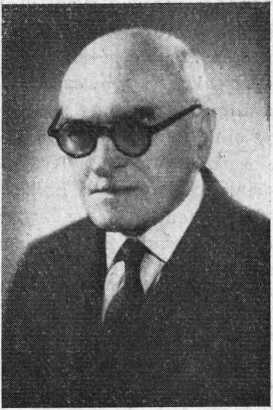 Do gimnazjum uczęszczał w Bochni (kl. I—III) i w Krakowie (kl. IV—VIII). W Krakowie też., na Uniwersytecie Jagiellońskim studiował w latach 1907—1911 filologię klasyczną jako przedmiot główny, a język polski jako poboczny. Pracę zawodową w charakterze gimnazjalnego profesora łaciny i greki rozpoczął w r. 1911 najpierw w Tarnopolu, następnie w Mielcu, a wreszcie w latach 1920—1951 w Bochni. W latach 1928—1947 był dyrektorem tego gimnazjum.Swoich obowiązków nie ograniczał tylko do pracy lekcyjnej, ale rozwijał także bardzo rozległą działalność pozaszkolną w organizacjach młodzieżowych i społecznych. W 1921 r. założył w gimnazjum bocheńskim Koło Krajoznawcze, którym kierował w latach 1925—1938, a następnie od 1947 do 1951.Jako opiekun tego Koła inspirował wiele prac. Dzięki niemu członkowie koła wypełnili swoimi artykułami kilka numerów „Orlego Lotu” (np. w rocznikach 1926, 1929, 1930, 1950). W setną rocznicę urodzin Kazimierza Brodzińskiego uczniowie z Królówki (rodzinnej wsi poety) opracowali monografię tejże wsi, a wyniki swej pracy opublikowali w „Orlim Locie” 1935 r. i w osobnym wydawnictwie. Członkowie Koła Krajoznawczego brali także udział w pracach mających na celu gromadzenie materiału według kwestionariuszy (etnograficznego, onomastycznego, gwa-rowego i in.) dla odpowiednich placówek naukowych. Jako prezes Oddziału, a następnie Kola Polskiego Towarzystwa Tatrzańskiego w Bochni zainicjował Piotr Galas starania o utworzenie rezerwatu pod nazwą Kamieni Brodzińskiego uwieńczone sukcesem w 1938 r.W latach 1924—-1939 pracował w zarządzie Oddziału Towarzystwa Szkoły Ludowej w Bochni, rozwijał działalność oświatową głównie na wsi. Za pracę otrzymał od Zarządu Głównego TSL w 1937 r. srebrny pierścień pamiątkowy, w rok później odznaczony został za całokształt pracy pedagogicznej i społecznej Złotym Krzyżem Zasługi.Oddzielną kartę działalności społecznej i dydaktyczno-pedagogicznej Piotra Galasa stanowią ciężkie lata okupacji. W okresie, kiedy rzeczywistość wymagała od każdego bohaterstwa na co dzień, Dyrektor Galas stanął w szeregu tych, którzy właściwą postawą obywatelską i systematyczną pracą wykuwali przyszłość narodową. Wraz z gronem nauczycieli bocheńskiego gimnazjum prowadził nauczanie w tajnych kompletach. Należał także w tym czasie do Powiatowej Komisji Oświaty i Kultury. Za zasługi w dziedzinie nauczania i za ratowanie mienia państwowego w czasie okupacji otrzymał w 1949 r. Srebrny Krzyż Zasługi. Ponownie odznaczony został Złotym Krzyżem Zasługi w 1959 r., a Krzyżem Kawalerskim Orderu Odrodzenia Polski w 1967 r. Ponadto otrzymał Złotą Odznakę PTTK (nadaną przez Zarząd Główny PTTK w 1956 r.), Odznakę Tysiąclecia i Odznakę Zasłużonego Działacza Kultury (obie w 1963 r.).W 1951 r. przeszedł na dobrze zasłużoną emeryturę. Formalnie rozstał się ze szkołą. Ze szkołą, w której przez czterdzieści lat wychował kilkadziesiąt roczników uczniów, dziś rozsianych po całej Polsce. Uczył ich łaciny, ale nie tylko. W swoich wykładach sporo miejsca poświęcał ogólnej kulturze humanistycznej, którą my, wówczas młodzi uczniowie, nasiąkaliśmy w murach bocheńskiego gimnazjum. Nie szczędził nigdy wysiłku i serca, które wkładał w nasze wychowanie i wykształcenie.Dziś, mimo podeszłego wieku, nie przestaje służyć dobrą radą, doświadczeniem tym, którzy tego potrzebują. W dalszym ciągu kontynuuje pracę społeczną; jest członkiem Zarządu PTTK w Bochni, od 1957 r. członkiem Zarządu Towarzystwa Wiedzy Powszechnej w Bochni, członkiem Komisji Oświaty i Kultury PRN, członkiem zarządu Towarzystwa Miłośników Ziemi Bocheńskiej i wielu innych. Od wielu też lat jest członkiem Towarzystwa Miłośników Języka Polskiego, Polskiego Towarzystwa Językoznawczego oraz Polskiego Towarzystwa Archeologicznego.Prowadząc bardzo ożywioną, wszechstronną działalność kulturalno- oświatową i zawodową, nigdy nie tracił z pola widzenia spraw bliskich swemu sercu, spraw nauki. Owocem właściwie amatorskich jego zainteresowań nauką są artykuły zamieszczane w różnych czasopismach; wykaz bibliograficzny obejmuje 45 pozycji. Zainteresowania naukowe Piotra Galasa są wielokierunkowe. W jego dorobku znajdujemy artykuły z róż- nych dziedzin, np. archeologii (27, 28, 29)1 historii (39, 40, 43—45), historii sztuki (33), przyrody (31), a przede wszystkim z językoznawstwa (1—23) i etnografii (24—26). Ostatnim dwom dziedzinom poświęcił najwięcej czasu i miejsca i dlatego też w naszym omówieniu szczególniejszą uwagę zwrócimy na te właśnie prace.W roku 1927 opublikował w Języku Polskim pierwszy artykuł pt. Łazy w powiecie bocheńskim (1), w którym — inaczej niż Łoś, Czubek, Gródecki, objaśnił etymologię nazwy Łazy, wiążąc ją nie z czasownikiem leźć, łazić «chodzić, włóczyć się», ale z wyrazami znanymi w gwarze powiatu bocheńskiego — łazować «wyrywać chwasty, plewić», łazowanie «czyszczenie wyrębu lasu». Słuszność tego wywodu opiera na fakcie, że nazwy Łazy, Łaziska itp. znane są tam, gdzie występowały skupiska leśne.W dość obszernym artykule Urzędowe a ludowe nazwy miejscowości w powiecie bocheńskim i okolicy (9) skonfrontował autor dzisiejsze urzędowe nazwy miejscowe z nazwami gwarowymi i występującymi w źródłach staropolskich, wyjaśnił ich etymologię i zaproponował formy poprawne. Etymologii nazw miejscowych poświęcił jeszcze kilka artykułów, między innymi nazwom Beskidu Śnieżnica i Ciecień (16), Łopusze i Chyszówki (19), Ze studiów nad nazwami miejscowymi południowej Małopolski (21), Średniowieczne nazwy terenowe ziemi bocheńskiej (18) Warsewa «Warszawa» (11). Na uwagę zasługuje fakt, że w tego rodzaju rozważaniach naukowych autor zawsze wyzyskuje możliwie najpełniejszy materiał historyczny i dobrze przez siebie zebrany materiał gwarowy. Ciekawe poprawki dotyczące odczytania i lokalizacji nazw miejscowych w dokumencie z XIII w. przynosi artykuł pt. Granice darowizny książęcej z r. 1262 w świetle nazw miejscowych. (Przyczynek do niektórych nazw geograficznych w pow. bocheńskim). Zagadnień słowotwórstwa toponomastycznego dotyczą artykuły: Przyczynek do geografii przyrostka -ity. Przyrostek -ic w nazwach mieszkańców wsi i Nazwy krów na -ula w pow. bocheńskim.Drugą dziedziną językoznawczą, którą interesuje się Piotr Galas, jest dialektologia. Z tego zakresu opublikował kilka artykułów, dotyczących najczęściej jakichś wyrazów archaicznych łub ich znaczeń, np. wyschulicha, wyzgielicha, wyskać, brusie «mleć», bania, jug, berek «moczar» itp., drobnych zagadnień składniowych, czy etymologii wyrazów. Są to artykuły małe, o charakterze przyczynków, ale wnoszące do ogólnej wiedzy o języku elementy istotne i cenne.Z zakresu etnografii opublikował dwa artykuły (o łącznej objętości ok. 6 arkuszy). Jeden z nich dotyczy osadnictwa górali podhalańskich we wsi Lubomierz pow. Bochnia (z końcem XIX w.) i ich asymilacji w no-wym środowisku, drugi ludowego budownictwa mieszkalnego i gospodarczego w Lubomierzu.Tak z grubsza przedstawia się dorobek naukowy Piotra Galasa w zakresie tych dwóch, szerzej tu omówionych dyscyplin. To oczywiście nie wyczerpuje całości Jego pracy w dziedzinie nauki. Obraz będzie pełniejszy, jeśli dodam jeszcze, że dużo czasu poświęcił Piotr Galas badaniom terenowym. Zebrał mianowicie do Małego Atlasu Gwar Polskich materiał z czterech wsi, rodzinnego Lubomierza, Dziewina, Rajbrotu (wszystkie w pow. Bochnia) i z Izbisk, pow. Mielec. Do Atlasu Kielecczyzny dostarczył materiału ze wsi Grobla pow. Bochnia. Przeprowadził także badania toponomastyczne w północnej części powiatu bocheńskiego.Na zakończenie tego krótkiego omówienia chciałbym złożyć w imieniu własnym i kolegów, byłych uczniów bocheńskiego gimnazjum najlepsze życzenia Panu Dyrektorowi Piotrowi Galasowi, naszemu zawsze życzliwemu i oddanemu Nauczycielowi i Wychowawcy.Władysław KupiszewskiBIBLIOGRAFIA PRAC DRUKOWANYCH PIOTRA GALASAŁazy w powiecie bocheńskim. JP 1927, XII, s. 153—155.Zbierajmy słownictwo ludowe. Orli Lot 1928, IX, nr 3, s. 50—52.W a na. JP 1929, XIV, s. 180—181.Pierwotne znaczenie bani. JP 1931, XVI, s. 8.Przyczynek do geografii przyrostka -ity. JP 1937, XXII, s. 121.Przyrostek -ic w nazwach mieszkańców wsi. JP 1938, XXIII, s. 13—18.Wyschulicha. JP 1938, XXIII, s. 58.Wyzgielicha i wyskać. JP 1945, XXV, s. 29—30. Urzędowe a ludowe nazwy miejscowości w powiecie bocheńskim i okolicy. JP 1949, XXIX, s. 51—62.Brusie «mleć». JP 1951, XXXI, s. 32—33.Warsewa «Warszawa». JP 1953, XXXIII, s. 53—54.Czyn i robota. JP 1956, XXXVI, s. 42. Granice darowizny książęcej z r. 1262 w świetle nazw miejscowych. (Przyczynek do historii niektórych nazw geograficznych w pow. bocheńskim). Onomastica 1956, R. II, s. 137—154.Berek. JP 1957, XXXVII, s. 140—141.Jug. JP 1957, XXXVII, s. 221—223.Śnieżnica i Ciecień. Wierchy XXVI, 1957, s. 297—298.Naleśnik a lasa. JP 1958, XXXVIII, s. 382. Średniowieczne nazwy terenowe ziemi bocheńskiej. Onomastica 1958, R. IV, s. 247—284.Łopusze i Chyszówki. Wierchy XXVII, 1958, s. 218—219.Kwestionariusze jako pomoc do pracy krajoznawczej. Z doświadczeń z pracy w Kole Krajoznawczym. — Szkolny Wojewódzki Ośrodek Krajoznawczo-Turystyczny Kuratorium Okręgu Szkolnego Krakowskiego. Biuletyn nr 8, listopad 1960, s. 9—13.Ze studiów nad nazwami miejscowymi południowej Małopolski. Onomastica 1961, R. VII, s. 99—112.Nazwy krów na -ula w pow. bocheńskim. (W druku Onomastica).(Teksty gwarowe) Mokre lato, Głód, Sierp a kosa, Młoska, mielenie w żarnach, siekanie kamieni Żarnowych. W Wyborze polskich tekstów gwarowych K. Nitscha. Warszawa 1960, s. 118—121.Górale z Podhala w Lubomierzu nad Stradomką. Etnografia Polska, Wrocław 1959, PAN Instytut Historii Kultury Materialnej, t. II, s. 341—360.Rozwój budownictwa w Lubomierzu od połowy XIX w. do czasów obecnych. Cz. I. Budownictwo mieszkalne. Zeszyty Naukowe Uniwersytetu Jagiellońskiego. Prace Etnograficzne, 1963, z. I, s. 117—166 + 14 tablic.Rozwój budownictwa w Lubomierzu od połowy XIX w. do czasów obecnych. Cz. II. Budownictwo gospodarcze. Zeszyty Naukowe Uniwersytetu Jagiellońskiego. Prace Etnograficzne, 1965, z. II, s. 33—57.Przedhistoryczne kopce w Jawczycach. Z Otchłani Wieków 1948, XVII, s. 83.Grodzisko w Tarnawie. Z Otchłani Wieków 1950.Stanowisko neolityczne w Grabiu Uznańskim (pow. bocheński). Z Otchłani Wieków 1958, XXIV, s. 326—327.Muzeum w Bochni. Poznaj swój kraj. 1963, nr 6—7, s. 4—5.Kamień Grzyb w Leksandrowej koło Wiśnicza. Wierchy 1957, XXVI, s. 284.Krokusy w pow. bocheńskim (z mapką). Turysta 1958, nr 9.Wiśnicz. Folder. Wyd. Artystyczno-Graficzne, Kraków (w druku).Społeczna praca nauczycieli w Bocheńskiem. Ognisko, I, nr 3, s. 20—23.Praca nauczycieli i młodzieży szkolnej dla uczczenia Tysiąclecia Państwa Polskiego. Ognisko I, nr 4—5, s. 15—16.Przemówienie nad trumną Leopolda Węgrzynowicza. Szkolny Wojewódzki Ośrodek Krajoznawczo-Turystyczny Kuratorium Okręgu Szkolnego Krakowskiego. Biuletyn nr 9, wrzesień 1961, s. 10—12.Młode pokolenie Bochniaków w służbie nauki. Komunikat SB i MZBI 1964, nr 15, s. 1—7.Otwarcie Gimnazjum i Liceum w Bochni w 1945 r. Komunikat SB i MZB, 1965, nr 17, s. 1—7.Wspomnienia z tajnego nauczania w czasie okupacji hitlerowskiej. Rocznik Komisji Nauk Pedagogicznych, VI, Materiały do dziejów oświaty w okresie okupacji hitlerowskiej (1939—1945) na terenie dystryktu krakowskiego. Cz. IV. PAN, Oddział w Krakowie. Kraków 1966, s. 54—58.Gimnazjum bocheńskie w czasie okupacji hitlerowskiej. Komunikat SB i MZB 1967, nr 21, s. 3—6.Życiorys prof. Stanisława Fischera. Komunikat SB i MZB 1967, nr 22, s. 5—6.Prof. Michał Szklarzewicz. Antoni Langer. Wspomnienie. Komunikat SB i MZB 1967, nr 24, s. 4—6, 9.Rys dziejów bocheńskiego Gimnazjum Cz. I. Komunikat SB i MZB 1967, nr 23, s. 4—8.Rys dziejów bocheńskiego Gimnazjum. Cz. II. Komunikat SB i MZB 1967, nr 24, s. 1—3.Rys dziejów bocheńskiego Gimnazjum. (Dokończenie). Komunikat SB i MZB 1967, nr 26, s. 2—6.I Komunikat SB i MZB = Komunikat Stowarzyszenia Bochniaków i Miłośników Ziemi Bocheńskiej.Elżbieta JakowickaKONSTRUKCJE TYPU DOCHODZIĆ CZEGO, DOCHODZIĆ
DO CZEGO W JĘZYKU POLSKIMW języku polskim coraz częściej daje się zauważyć fakt zastępowania konstrukcji składniowej składającej się z czasownika złożonego (prefiksalnego), rządzącego bezpośrednio dopełnieniem przez konstrukcję, w której prefiks powtórzony zostaje jako przyimek (umieszczony między czasownikiem a jego określeniem rzeczownikowym); obok przejść ulicę spotyka się też przejść przez ulicę — obok napotykać trudności szerzy się napotykać na trudności (do dziś uważane za niepoprawne). Im dalej w głąb historii języka, tym mniej konstrukcji przyimkowych.Przyimki miały pierwotnie funkcję przysłówkową, były określnikami czasownika i wyznaczały przede wszystkim okoliczności przestrzenne i czasowe czynności nazwanej czasownikiem. Ich pozycja w zdaniu była bardziej niż dziś swobodna; łączyły się one w ściślejszą grupę albo z czasownikiem (modyfikując jego treść pod względem przestrzennym albo czasowym), albo z rzeczownikiem (wchodząc w skład wyrażenia przyimkowego określającego czasownik). Prefiksy łącząc się z czasownikami prostymi (tzn. nie rozbudowanymi ani prefiksem, ani sufiksem), nadawały im — ze względu na swoje znaczenie przestrzenne — znaczenie dokonane. Połączenie czasownika prostego z prefiksem uwarunkowane jest całością zdania, w skład którego wchodzi czasownik. Wyobrażenia przestrzenne kojarzące się z prefiksami decydowały jednocześnie o innym stosunku czasownika do pozostałych części zdania, ponieważ zależnie od nich dany odcień czynności zostawał ujęty w tych lub innych związkach.W staropolszczyźnie czasownik prosty niekoniecznie musiał się łączyć z określonym prefiksem dla wyrażenia danej treści myślowej. Bardzo często używano czasownika prostego tam, gdzie dziś użylibyśmy czasownika rozbudowanego przedrostkiem. Wiąże się to z nieustalonym (do XVI w.) miejscem przyimka: mógł on występować albo po czasowniku (wyrażenie przyimkowe, w skład którego wchodził, określało wtedy czasownik prosty), albo przed nim (czasownik prefiksalny łączył się wtedy z dopełnieniem kazualnym). Takie konstrukcje, jak: iść na gospodę — najść gospodę; jechać na dom — najechać dom; chodzić od matki —odchodzić matki; — użyte w niżej podanych przykładach nie były jeszcze w XVI w.) zróżnicowane.1401 Tako żałuję na Mikołaja na Tarnowskiego ot mego brata Przesława, gdzież szedł na jego gospodę. Wrs. II 102.1540 Jakom ja nie naszedł domu ślachetnego Stanisława z Reguł zbrojną ręką ... ZapWar 2761426 Jakom ja nie jechał na Szczepanów dom gwałtem. ZapWar 15 1521 Jakom ja nie najechał ślachetnego Szczepana Barsląga ... Zap War 2221532 Pociesz smętną matkę, nie racz dziś od niej chodzić ... Rozdom 9 1532 Gdy wszedł pan Jezus na gorę Oliwną, obrocił się ku Betaniej, gdzie zasmęconej matki odszedł. Rozdom 2.Padną od boka twego tysiąc, a dziesięć tysięcy od prawice twej. WierczPpuł 2591539 Odpadną od boku twego tysiąc, a dziesięć tysięcy od prawice twej ... Wiercz 259Prefiksy połączone z czasownikami prostymi nie tylko wzbogaciły ich treść o znaczenie przestrzenne (właściwe odpowiednim przyimkom), ale również zmieniły ich charakter: czasowniki niedokonane stawały się dokonanymi (bo czynności nazwane tymi czasownikami zostały jednocześnie przestrzennie lub czasowo wyznaczone). Do XIX w. czasowniki oznaczające ruch były niezleksykalizowane; prefiksy były w nich tak wyczuwane, że nie było potrzeby powtarzania ich (jako przyimka) przed określeniami rzeczownikowymi tych czasowników i dlatego łączyły się z określeniami bezprzyimkowymi.XIII/XIV Siedziesze, bo w dobrze wrzemiennym lubował, podle drogi, bo czego jemu było dojć, nie pamiętał. KŚw 28 XIII/XIV (...) jegoż krolestwa niebieskiego domieści nas Bog ... Kśw 10 XV Ktorzykolwie mogli się dorzucić juże związanego, ten siepał przeze wszego miłosierdzia. Srproza 257—2581568 Dojdzieć nas i on anioł, co pobił wojsko Sennacheryba srogiego. RejŻyw 6411568 A pana takiego, co się takimi ludźmi bawi, zowią onym drzewem, co wysoko na skale stoi, iż go żaden doleźć nie może. RejŻyw 175 1580 (...) ani mnie powiedzieć, czego jej troskliwa matka doszła, co z więtszym utrapieniem bywa; czy je rodzić, czy je grześć? KochTreny 50 1669 Kto w pierwszej mili nie zginął, to w drugiej albo trzeciej, bo dojedziesz go. PasPam 1571695 Ale że ich prawda ewangelii nie doszła, dla tego w potomności i w niepamięci zagrzebieni zostają. WKochLir 821840 (...) zameldował mi stary wachmistrz, że felczerzy dopadłszy chłopskich koni na łące, popędzili z korpusem. PolPam 129 1963 — Loniu! — dobiegło go z dołu. PutrPas 71Czasowniki ruchu złożone w prefiksem do- łączą się z okolicznikiem miejsca w postaci dopełniacza kresu.Również i czasowniki oznaczające ruch połączone z prefiksem od- łączą się z okolicznikiem miejsca, którym jest forma kazualna (dopełniaczowa). 1396 Jako to świadczę, jako Maciej otbiegł statka, a Pietrasz mu go nie pokradł. Wrs I 911542 O, Juno, tegomci nie zasłużyła, iżeś mię tych god oddaliła ... Wiercz 3011580 (...) wielkieś nadzieje w moim sercu roznieciła, potymeś mię smutnego nagle odbieżała. KochTreny 29XVII Dokądże mię odbiegasz, dokąd, me kochanie? ZMorMuza II 230 1846 Dawno bez męża — i bez towarzysza — który niedawno ciebie odszedł, stary, przycichłaś w domu. SłUt I 68Proste czasowniki ruchu przez złożenie z prefiksami na- i prze- zmieniają jednocześnie swój charakter: z niedokonanych stały się dokonanymi, z nieprzechodnich (podmiotowych) — wtórnie przechodnimi (przedmiotowymi) i wymagają już innego określenia: — dopełnienia przedmiotu uwzględnionego, którego czynność dotyczy i który ogarnia całkowicie. 1549 Jako my o tym dobrze wiemy, eż mu onego nie nachodził do gumna jego ... ZapWar 306XVII Napadli beli tego nieboszczyka raz pp. Ligęzowie, chcieli go kazać zabić. LibCham I 3001772 W krótkim czasie napadłem w księgach Epikteta właśnie do mojej sytuacji stosujące się takowe uwagi ... KrasPis III 85 1840 (...) znali to dobrze, że jak tylna straż Korpusu przejdzie już po mieście, to Kozacy napadną tabor i wytną rannych bez obrony. PolPam 124 1966 Achajowie najechali te ziemie około 2000 roku pne. GrodzPrzez 190 1595 Więc nie czekając i przewozu drugi, przebrnął szerokie bosą nogą strugi. KlonFlis 34Ptaki podniebne i ryby morskie jeż przechodzą śćdze morskie. Srproza 87Nie igraj z marcem, stary, nie przeskakuj płotu! WPotWiersze 91 1798 Małe łobuziaki, w kurtkach i boso, przeskakiwały ogrodzenia i siadały pomiędzy elegantami New Yorku. NiemPod 541835 Przechodząc próg ten, rzucam nań przeklęstwo. KrasNieb 113 1962 Lukę wykorzystali ci, co chcieli przebiec jezdnię. StryjCzar 202 Takie połączenia składniowe prócz zmiany reakcji na dopełnieniową, zachowują też konkretne stosunki okolicznościowe miejsca lub kierunku (bo takiego uzupełnienia znaczeniowego wymagają przede wszystkim czasowniki ruchu). Jest to możliwe dzięki temu, że biernik mający funkcję prymarną gramatyczną (dopełnienia bliższego) może mieć też w takich wypadkach wtórną funkcję konkretną (okolicznikową).Oprócz tego już w najstarszym okresie polszczyzny występują takie konstrukcje składniowe, w których prefiks czasownikowy zostaje pow- tórzony jako przyimek (wchodzący w skład wyrażenia przyimkowego określającego czasownik).Podzi, duszo, powiodę cię do rejskiego, do królestwa niebieskiego, do którego królestwa dowiedzie nas Ociec Bog. (cyt Sstp II 68)1568 A on, jako pies obżarły, ledwo dolezie do barłogu swego. RejŻyw 207 1648 Drugą przyczyną jest, że nie dopuszczamy bastardów do nazwiska rodowego, ani do dziedzictwa. OpWyb 2201776 Jużem dochodził do lat szesnastu, gdym odebrał wiadomość o śmierciojca i zaraz rozkaz powracania do domu. KrasPis III 981829 Po dwugodzinnej żegludze dobiliśmy do drugiego brzegu. KrasLisoj411390 Wojewoda wstał rok na panią Mielińską o 40 marcas, na to jest Gerwart wojźnego narzekł. Wrs I 99XV Pustelnik mu to wszystko zjawił, na dobrą go wiarę naprawił. Legśr 1171652 Więc na zły rząd narzekali ci, co wspólnie uciekali. OpWyb 274A takież i święty Bartłomiej jest on to był uczynił, iż ci on napirzwe bogatstwo jest był od siebie odrzucił. Kgn 19Oddal ode mnie marności i tego świata próżności ... Srproza 91514 (...) jestli wystąpił naprzeciwko twe święte miłości grzechy swoimi, a zasłużył wieczne potępienie, abyś raczył to od niego oddalić. Wiercz 220Orfa pocałowała Świekrę swoję i odeszła od niej. TaszBLeop 37 1778 Pomału zaczęli gust do piwa nabierać, a tak nieznacznie odstręczali się od gorzałki. KrasPis III 2871964 (...) ja za nimi do sieni i tu się od nich odbiłem ... MachWyp 85 XV (...) pustelnik Krzysztofa prosił, aby ludzie przez rzekę przenosił Legśr 306O elefancie prawi, że się przez ucho igły nigdy nie przeciśnie OpWyb 302XVII (...) na długiej linie przez lód przeciągną go bokiem. Tasz 84 1787 Przez to się liście przedziera, by mię obaczył. KniaźWyb 104Jak widać z podanych przykładów, konstrukcje z powtórzonym przyimkiem (który jest identyczny z prefiksem czasownikowym (występują przede wszystkim w połączeniach z takimi czasownikami przechodnimi, które wymagają potrójnego uzupełnienia: podmiotu (który jest punktem wyjścia akcji), dopełnienia bliższego (które jest punktem dojścia akcji) i dopełnienia dalszego, które wskazuje na kierunek akcji. Dopełnienie dalsze przyimkowe zapobiegało niejasnościom (formy dopełniacza — biernika w odniesieniu do osób są synkretyczne): dopełnienie bliższe (patiens) wyrażone było biernikiem, dopełnienie dalsze (oznaczające kierunek akcji) — dopełnieniem przyimkowym.Nie było to jednak żelazną zasadą, nawet przy czasownikach przechodnich mogło występować też dopełnienie dalsze bezprzyimkowe — por.: 1542 O, juno, tegom ci nie zasłużyła, iżeś mię tych god oddaliła ... Wiercz 3011558 Dziczyzna poty nasza, poki u nas w domu, w oborze abo w klatce: nie bierz jej nikomu. Lecz gdy się lasa dorwie, z domu się wywinie, już twoje prawo, państwo i też własność ginie. KlonWor 180 — ale tu niejasności nie ma.Prócz tego do dziś jako oboczne i równoznaczne współistnieją konstrukcje takie, jak: dochodzić czego; dochodzić do czego ... dopaść czego; dopaść do czego ... napaść co; napaść na co ... najechać kogo; najechać na kogo ... oduczyć czego; oduczyć od czego ... przejść co; przejść przez co ... ... przeskoczyć co; przeskoczyć przez co ...1947 Dopadł do nich czerwony, z wybałuszonymi oczami. PutrRzecz II 1041962 Bez tchu dopadli otwartej bramy w kamiennym murze. NecZłote 70 1840 (...) znali to dobrze, że jak tylna straż Korpusu przejdzie już po mieście, to Kozacy napadną tabor i wytną rannych bez obrony. PolPam 124 1885 Kiedy na mnie napadają smutki, od jakiegoś czasu doświadczam bólu serca. ŻerDz I 3631641 (...) trudno się tam oduczyć dobrowolnie złych nałogów ... OpWyb 53 1966 Zaczęłam oduczać psa od bezkrytycznej złośliwości. GrodzSpot 73	Przyimki w takich obocznych, równoznacznych konstrukcjach nie wnoszą prawie nic nowego (skoro to samo znaczy konstrukcja bez niego); najwyżej podnoszą i uwydatniają znaczenie lokalne zawarte już w prefiksach czasownikowych — a które być może zaciera się w świadomości mówiących w związku z innymi, coraz bardziej produktywnymi funkcjami rodzajowymi czynności (określającymi sposób, w jaki czynność się odbywa). Wynikać to może również z tego, że w miarę rozwoju języka określenia syntetyczne (bezprzyimkowe) wypierane są przez analityczne (przyimkowe), które są określeniami bardziej szczegółowymi i precyzyjnymi. Można się o tym przekonać zestawiając konstrukcje z czasownikami, które dawniej miały składnię bezprzyimkową, a dziś wyłącznie przyimkową.XVII (...) w Wielgi Polszczę zabieł kogoś i musiał i żony odjechać. LibCham I 304(dzisiaj wyłącznie: ... od żony odjechać ...)1532 (...) ale matka dziewica Maria jęła otmawiać tę drogę rzekąc: o moj miły synu, nie racz chodzić ten raz do Żydow ... Rozdom I (dzisiaj wyłącznie: ... odmawiać od drogi ...)XVII Odsądzono go beło ćci 29 Januari anno 1633. LibCham I 373 (dziś przede wszystkim: ... odsądzono od czci ...)Oprócz tego widzimy wyraźną tendencję do tworzenia konstrukcji, w których prefiks zostaje powtórzony jako przyimek — albo zostaje wyrównany do przyimka (czy też odwrotnie).1882 Nie doczytałem się jeszcze do zupełnego rozwoju powieści. ŻerDz I 2131880 Dopytałem się naprzód do matki i tu stanąłem na noc kwaterą. ŁusPam 1201966 Do takiego pojęcia formantu dopracowywano się dość długo. HonZar 401528 (...) abyście W. M. na to stali, po ktorym byście moc lepszą znali, ten by niechaj (...) począł królować. Wiercz 450XVII Poimał go beł Wilkocki i na garło miał mu stać ... LibCham I 551 1841 Teraz nie trzeba na niego nastawać. MicLis II 390 1966 Powietrzni piraci napotkali zmasowany ogień przeciwlotniczy. ExW 298, 11964 (...) jako student WSH napotkał na iście powieściową scenę przy unowocześnianiu ulicy Potockiego przez firmę włoską. NachNies 20Odsądził go Piotr święty Kościoła. (cyt. ŁośGram 324)1885 Walka była ciężka: silni bowiem liczbą i stanowiskiem konserwatyści odsądzili nowatorów od czci i wiary ... PrusKron VII 261 1568 Ukaż mi którą nacyją, jesliże się na którym miejscu zasadziwszy, do końca osiedziała? RejŻyw 4911947 Marysia dosiedziała do końca zebrania. PutrRzecz I 141 1866 (...) panu M. nie podobał się „ponury wyraz mej twarzy”, z czego szanowny profesor przyszedł do wniosku, że muszę się źle prowadzić. ŻerDz I 861683 (...) król też wzajemnie do niego koniem naciera ochoczy ... WKochLir 751964 (...) Niemcy natarli na Annopol, Bródno, Saską Kępę ... DrozdAlarm 179Już i ślachcicem zowie się, gdy indzie od Krakowa wyjedzie. LihCham I 1821522 (...) s pokornym ukłoniem od niego z wielką radością odjechali ... Wiercz 233(...) jeżeli się dostaną do izby, do kompanij, tedy się tak prędko od nich nie dostaniesz. (cyt. STrotz 270)(...) ja od zakona twego nie dochylił jeśm się ... Ppuł (...) ja od zakona twego nie odchylił jesm się ... Pflor (cyt. Sstp II 107) Można wskazać też konstrukcje, w których zgodność prefiksu i przy- mka jest przypadkowa (w miarę rozwoju języka czasowniki w tych konstrukcjach użyte zmienią relację albo prefiks).XVII (...) ale na ten czas w Szczurowej ksiądz doglądał często do niej. LibCham I 5241568 Bo przeto dał nam Pan pięć smysłów przed innymi źwirzęty, abychmy to upatrowali, co na nas należy. RejŻyw 470 1578 (...) nawiódł go na dobrą ścieżkę. Wiercz 3161565 (...) sława sama, nie co innego, musi go na to podmieść ... Gór Dworz 57Do wyjątkowych wypadków należy zaliczyć takie, w których kon- strukcja składająca się z czasownika złożonego z prefiksem i określenia przyimkowego (w którym przyimek jest identyczny z prefiksem czasownika) zostaje zastąpiona konstrukcją z czasownikiem prostym (przy zachowaniu tej samej składni, jaką miał czasownik złożony).1568 (...) pewnie by ji sobie każdy radszej miasto plastru przyłożył, nadrogie lekarstwa nie nakładając. RejŻyw 78XVII (...) ksiądz nakładał mu na naukę. LibCham I 580Jeszcze taką składnię czasownika nakładać (w tym znaczeniu) notujeSL III 243. Dziś w tym samym znaczeniu używa się czasownika prostegołożyć (z zachowaniem tej samej składni) — Spp 260.Tendencja do szerzenia się takich konstrukcji, w których prefiks czasownikowy zostaje powtórzony jako przyimek przed określeniem rzeczownikowym czasownika, powoduje wykolejenia składniowe, do których impulsem jest ten sam pierwiastek znaczeniowym tkwiący zarówno w czasowniku złożonym, jak i w odpowiadającym mu przyimku.1964 Jarząbek odetchnął z ulgą, wyciągnął ręce jak do całowania, ale nie dosięgnął do Wiktora. NachNies 2061920 Więc sił resztką dotrwali aż do wiosny, do lata, by powrócić na ziemię — lecz nie było już świata. LeśPoezje 2221865 Położył się i przeleżał jednym ciągiem przez cały miesiąc. JeżPam 86 1964 (...) przeturlałem się po stromiźmie siana do nich, (...), chwytając zębami siano oparłem się o słomę i przyciągnąłem kożuch, MachWyp 43Gdy prefiksy mają znaczenie lokalne (albo czasowe), to po czasowniku prefiksalnym może występować wyrażenie przyimkowe (składające się z przyimka odpowiadającego znaczeniowo i formalnie prefiksowi) i odpowiedniej formy kazualnej) — np.:1947 Marysia dosiedziała do końca zebrania. PutrRzecz I 141 1885 Przegadaliśmy przez kilka godzin. ŻerDz I 280Prefiksy do-, prze- nie pełnią tu właściwie żadnej funkcji — nawet gramatycznej — bo i tak czasowniki dosiedziała, przegadaliśmy są już dokonane; czas trwania czynności jest wyznaczony przez okolicznik. O powstaniu takich konstrukcji rozstrzygnął ten element znaczeniowy, który tkwi w czasownikach dosiedzieć, przegadać, który wiąże się z prefiksami do-, prze- i tkwi też w przyimkach do i przez.Czasami na podstawie krzyżowań skojarzeń językowych i pozajęzykowych czasownik mógł zmienić składnię; połączenie czasownika z odpowiednim przyimkiem informowało o sposobie, sytuacjach, w jakich dokonywała się czynność.Czasowniki użyte w połączeniu składniowym oznaczającym najogólniej oddalanie się od czego, uwalnianie się od czego zostały utworzone prefiksem od- połączonym z odpowiednimi podstawami słowotwórczymi i określane są przez dopełnienie przyimkowe przedmiotu uwzględnionego. Podstawą słowotwórczą takich czasowników był okolicznik sposobu. Takutworzone czasowniki miały składnię taką, jak czasowniki ruchu. Wzrost ilościowy tego typu czasowników obserwujemy w XVII w.1398 Tako mi pomoży Bog i święty krzyż, iże Marcin nie odmówił Jana sołtysa od rok za swego pana za Wolframa. Wrs I 141 Nastąpiło tu podświadome przetworzenie konstrukcji składniowej: namową odciągnąć, odwieść od ... w ten sposób, że okolicznik sposobu (po zamianie na czasownik — tu — mawiać) stał się podstawą słowotwórczą nowego czasownika; „wszedł” on na miejsce dotychczasowej podstawy słowotwórczej czasownika (z zachowaniem tej samej składni, co czasownik odciągnąć, odwieść).Podobnie zostały przetworzone konstrukcje:1661 (...) ciężko dzielnemu rumakowi, gdy go nikczemny od żłobu odjada osieł. PasPam 173XVII (...) gdy kto plebeana takiego pozowie (...), to od tego owemu odradza mówiąc, że dobry człek, ludzki, chleba nie żałuje. LibCham I 197 1936 Niech ci się spodobam groźny, zły i dumny, bylebym się w słońcu do Boga nie domarł! LeśPoezje 3831925 Po kawie jakaś przejażdżka, wypad do sąsiedniego miasteczka Ostropustu albo trochę muzyki w salonie, odkąd zjawiła się panna Wandzia Okszyńska nieco tańca, skoro ktoś z sąsiedztwa nagodził się na odwieczerz. ŻerPrzed 179Do dziś zdarzają się też konstrukcje bez powtórzonego prefiksu czasownikowego jako przyimka przed określeniem rzeczownikowym czasownika.1966 Polak doszedł rywala, oddając pałeczkę niemal równocześnie. ExW 223, 61954 W iluż to wierszach lirycznych rymowały się łzy i bzy, ale genezy poetyckiego bzu lepiej nie dochodzić. DorOkult 2631868 (...) przestaję być sobą samym, rozum mnie odbiega i wola (...), nie upadam, ale łamię się. OrzeszNa 403Bezprzyimkową składnię wyżej użytych czasowników podtrzymało ich użycie w odpowiednich znaczeniach. W zależności od tego, jak coś z rzeczywistości odbieramy — czy jako cechę czynności, czy jako przedmiot pozostający w stosunku do czynności, — dajemy temu składniowy wyraz w konstrukcji albo okolicznikowej, albo dopełnieniowej. Składnia bowiem jest nauką „o tych relacjach między elementami rzeczywistości, które odbijają się i utrwalają w formach i konstrukcjach wyrazowych”1.A więc — czasownik doszedł (rywala) ma taką składnię, jak czasownik dogonił, dopędził (rywala); czasownik dochodzić (genezy) ma taką skład-nię jak czasownik dociekać, doszukiwać się (genezy); czasownik odbiega ... (rozum) ma taką składnię jak czasownik opuszcza ... (rozum) itd. Przykłady można mnożyć.Z tego też zdają sobie sprawę autorzy słowników. STrotz wyszczególnia różne połączenia frazeologiczne czasowników (podając równocześnie całe znaczenie poszczególnego połączenia). Określniki tworzą zewnętrzny opis syntaktycznego użycia czasownika .... nie mogłem go dobiec (doścignąć) ... dobiegłem do nieprzyjaciela mego ... do miasta nie dojechał... pobiegłem pocztą, abym go dojechał (dogonił) ...Sam fakt, że czasownik wymaga uzupełnienia swej treści albo w postaci dopełnienia, albo okolicznika, uwarunkowany jest nie tylko składniowymi związkami czasownika, ale i jego znaczeniem.Jeżeli na przykład w konstrukcji napadli na wroga przyimek na wraz z odpowiednim przypadkiem wnosi pewien stosunek, to pojęcie czasownikowe zawarte w słowie napadli domaga się uzupełnienia znaczeniowego: na kogo, a nie na przykład jak napadli. Podobnie ze słowem nacierpiał się — pytamy o powód — i znów poszukujemy uzupełnienia znaczenia czasownika. Tak samo w konstrukcji nadlecieć nad miasto — zarówno prefiks, jak i przyimek pełnią tę samą funkcję, informują o miejscu, nad którym odbywała się czynność. Ale jednak — gdy ten sam prefiks (nad-) pełni na przykład funkcję cząstkową, — np. w czasowniku nadłamać — pytamy przede wszystkim o przedmiot objęty częściowo działaniem czynności, a dopiero później o inne okoliczności, w jakich ta czynność się odbywała — między innymi o miejsce (i przypadkowo może ten czasownik łączyć się z wyrażeniem przyimkowym z nad — ale są to skojarzenia raczej rzadkie).Nasilające się występowanie konstrukcji, w której prefiks czasownika łączącego się z określeniem rzeczownikowym zostaje powtórzony jako przyimek przed określeniem rzeczownikowym czasownika, wiąże się również z pewną leksykalizacją przedrostków czasownikowych.Widać to wyraźnie przy analizie zaprzeczonych czasowników złożonych z prefiksem do-. Na przykład czasownik dopłacić w staropolszczyźnie znaczył «płacić resztę, płacić do końca» — Sstp II 135 i łączył się z dopełnieniem kazualnym. Później nabrał też znaczenia «do zapłaconego przydać» (ze składnią dopłacić do czego). Porównując dwie konstrukcje: nie dopłacić czego, nie dopłacić do czego widzimy, że w pierwszej konstrukcji partykuła przecząca zaprzecza prefiks, nie zaprzecza podstawy, w drugiej (czasownik jest bardziej zleksykalizowany) partykuła zaprzecza i prefiks, i podstawę.Poza tym określenie przyimkowe czasownika prefiksalnego w konstrukcji, w której prefiks czasownika odpowiada formalnie i znaczeniowo przyimkowi, wchodzącemu w skład wyrażenia przyimkowego określającego ten czasownik prefiksalny, odświeża w czasowniku funkcję realnoznaczeniową prefiksu (niekiedy już niezbyt wyraźną).ROZWIĄZANIE SKRÓTÓWDorOkult — W. Doroszewski, O kulturę słowa. Poradnik Językowy. PIW, Warszawa 1962DrozdAlarm — M. Drozdowski, Alarm dla Warszawy (obrona cywilna ludności stolicy we 	wrześniu 1939 r.). BWH, Warszawa 1964ExW	— Express WieczornyGrodzSpot — S. Grodzieńska, Spotkania ze mną. Bibl. Stańczyka, Iskry Warszawa 1966GrodzPrzez — A. Grodzicki i J. A. Szczepański, Przez kraj bogów, słońca i oliwek. Warszawa 1966GórDworz — Ł. Górnicki, Dworzanin. BPPió, KiW, Warszawa 1956HonZar	— M. Brodowska— Honowska, Zarys klasyfikacji polskich derywatów. Prace Komisji Językoznawstwa nr 10. PAN, Oddział w Krakowie. Wrocław 1967JeżPam	— T. T. Jeż, Pamiętniki starającego się. Czytelnik, Warszawa 1959Kgn	— Kazania gnieźnieńskie, wyd. S. Vrtel — Wierczyński. Pozn. TPN,Poznań 1953. Zabytki Języka i Literatury Polskiej nr 2KlonFlis	— S. Klonowie, Flis, to jest spuszczanie statków wodą i inszymirzekami do niej przypadającymi. BN I 137, Wrocław 1960KlonWor — S. Klonowie, Worek Judaszow. BPP, s. B nr 10, Wrocław 1960KniaźWyb	—	F. D. Kniaźnin, Wybór poezji. BN I 129, Wrocław	1948KochTreny	—	J. Kochanowski, Treny. BN I 1, Kraków 1927KrasLisoj	-	Z. Krasiński, Listy do ojca. PIW, Warszawa 1963KrasNieb	—	Z. Krasiński, Nieboska komedia. BN I 24, Wrocław	1959KrasPis	—	I. Krasicki, Pisma wybrane. PIW, Warszawa 1954Kśw	— Kazania tzw. świętokrzyskie, wyd. J. Łoś i W. Semkowicz. PAU,Kraków 1934Legśr	— Polskie wierszowane legendy średniowieczne, opr. S. Vrtel —Wierczyński i W. Kuraszkiewicz. BPP, s. A nr 2, Wrocław 1962LeśPoezje — B. Leśmian, Poezje. PIW, Warszawa 1965LibCham	— W. N. Trepka, Liber generationis plebeanorum (Liber Chamo-rum). BPP, s. B nr 13, Wrocław 1963ŁusPam	— S. Łusakowski, Pamiętnik zdeklasowanego szlachcica. PIW, Warszawa 1952MachNies	— W.	Machejek, Niespokojny człowiek. LSW, Warszawa 1964MachWyp	— W.	Machejek, Wypiękniałaś w lesie. Wyd. MON, Warszawa	1964MicLis	—	A.	Mickiewicz, Listy. (W) Dzieła — wyd. narodowe, t. XIV,	XV,XVI. Czytelnik, Warszawa 1955NiemPod — J. U. Niemcewicz, Podróże po Ameryce (r. 1797—1807). Wracław 1959OpWyb	— Ł. Opaliński, Wybór, pism. BN I 172, Wrocław 1959OrzeszNa — E. Orzeszkowa, Na prowincji. Czytelnik, Warszawa 1956PasPam	— J. Ch. Pasek, Pamiętniki. PIW, Warszawa 1956PolPam	—	W. Pol, Pamiętniki. WL, Kraków 1960PrusKron	—	B. Prus, Kroniki. PIW, Warszawa 1958PutrPas	—	J. Putrament, Pasierbowie, Czytelnik, Warszawa 1963PutrRzecz	—	J. Putrament, Rzeczywistość. Czytelnik, Warszawa 1953RejŻyw	—	M. Rej. Żywot człowieka poczciwego. BN I 152, Warszawa	1956Rozdom	—	Rozmyślania tzw. dominikańskie, wyd. K. Górski i W.	Kurasz-kiewicz. BPP, s. A nr 3, Wrocław 1965SL	— Słownik języka polskiego przez M. S. B. Linde. Lwów 1854—1860Słut	— J. Słowacki, Utwory zebrane. PIW, Warszawa 1960Spp	— S. Szober, Słownik poprawnej polszczyzny, wyd. VI. PIW, Warszawa 1952Srproza	— Średniowieczna proza polska, opr. S. Vrtel-Wierczyński. BN I 68,Wrocław 1959Sstp	— Słownik staropolski, red. nacz. S. Urbańczyk. PAN, Kraków1953—1966STrotz	— Nowy dykcyonarz, to jest mownik polsko-niemiecko-francuski (...)przez Michała Trotza, Warszawianina. Lipsk 1802 StryjCzar	— A. Stryjkowski, Czarna róża. Czytelnik, Warszawa 1962Tasz	— W. Taszycki, Wybór tekstów staropolskich — XV—XVIII wiek.PWN, Warszawa 1955Wiercz	— S. Vrtel-Wierczyński, Wybór tekstów staropolskich od czasównajdawniejszych do r. 1543. PWN, Warszawa 1963WKochLir — W. Kochowski, Liryka polska (i fraszki) ... w wyborze. Warszawa 1943WPotWiersze — W. Potocki, Wiersze. PIW, Warszawa 1966Wrs	— Wielkopolskie roty sądowe, wyd. H. Kowalewicz i W. Kurasz-kiewicz. Pozn. TPN, Poznań 1953. Zabytki Języka i Literatury Polskiej nr 3ZapWar	— Zapiski i roty polskie XIV—XV w. z ksiąg sądowych ziemi warszawskiej. Wyd. A. Wolf i W. Kuraszkiewicz. Prace Komisji Językowej PAU nr 36, Kraków 1950ZMorMuza — Z. Morsztyn, Muza domowa (wyd. krytyczne spuścizny poetyckiej). PIW, Warszawa 1954ŻerDz	— S. Żeromski, Dzienniki. Czytelnik, Warszawa 1956ŻerPrzed	— S. Żeromski, Przedwiośnie. Czytelnik, Warszawa 1956Barbara SkubiszewskaROLA ASPEKTU CZASOWNIKA W ZDANIACH CZASOWYCHW systemie morfologicznym języka polskiego istnieją trzy czasy. Pozwalają one wyrazić stosunek czasowy czynności do chwili mówienia. Natomiast relacja między dwiema czynnościami przeszłymi albo przyszłymi, którą w pewnych językach (np. w angielskim) wyrażają specjalne czasy, w polszczyźnie wyrażana jest za pomocą imiesłowów, aspektu i środków leksykalnych. W staropolszczyźnie aspekt mógł pełnić tę funkcję w różnych typach zdań. Zwrócił na to uwagę prof. Witold Doroszewski w pracy „O znaczeniu dokonanym osnów czasownikowych”. Analizując użycie form dokonanych w zdaniach złożonych autor stwierdza: „Przeważającą ilość stanowią tu wypadki, gdy forma czasu teraźniejszego dokonanego oznacza czynność przeszłą, następującą po innej czynności przeszłej, — czyli gdy posiada znaczenie następczości. Należy tylko, jak poprzednio, zrobić zastrzeżenie, że nie chodzi tu o ściśle gramatyczny typ zdania, lecz o następczość w stosunku do czynności poprzednich, niezależnie od tego, czy są wyrażone w formie imiesłowu, czy również czasu teraźniejszego dokonanego, czy wchodzą w skład tego samego zdania, czy też zdania podrzędnego itp.” W polszczyźnie współczesnej aspekt wyraża relacje czasowe między dwiema czynnościami najczęściej w zdaniach złożonych z podrzędnym zdaniem czasowym. O funkcji aspektu w tych właśnie zdaniach pisał Adam Krasnowolski w „Systematycznej składni polskiej”. Zdaniem autora stosunki czasowe zależą od aspektu orzeczenia członu podrzędnego. Forma niedokonana tego orzeczenia wyraża współczesność czynności zdania podrzędnego wobec czynności zdania nadrzędnego, forma dokonana — uprzedniość lub następczość (zależnie do spójnika). Wyjątkiem jest tzw. zdanie odwrotne, w którym relacje czasowe zależą od treści zdania i są sprzeczne z jego formą.Interpretacja Krasnowolskiego jest zasadniczo słuszna, wymaga jednak uzupełnień. Aspekt orzeczenia zdania nadrzędnego nie zawsze jest obojętny dla relacji czasowych, w pewnych zaś wypadkach tylko spójnik decyduje o tej relacji.Ponieważ zarówno orzeczenie zdania podrzędnego, jak i orzeczenie zdania głównego może być czasownikiem dokonanym albo niedokonanym, ze względu na aspekt można wyróżnić cztery typy zdań czasowych:W zdaniu podrzędnym jest czasownik niedokonany, w nadrzędnym dokonany;Orzeczenia obydwu członów są czasownikami niedokonanymi.Orzeczenia obydwu członów są czasownikami dokonanymi.W zdaniu podrzędnym jest czasownik dokonany, w nadrzędnym — niedokonany;Konstrukcja typu pierwszego służy do wyrażania współczesności dwóch czynności. Treść zdania podrzędnego jest tłem czasowym, na którym następuje osiągnięcie końcowego punktu czynności wyrażonej przez czasownik w zdaniu głównym. Zmiana kolejności członów nie wpływa na relacje czasowe między nimi. Oto przykłady: Strzelili mu w kark, kiedy mocował się z dywanem. Czesz. Op. 209; Kiedy oddalały się spiesznym krokiem, posłyszałem znów cieniutki śpiew. Hoł. To. 15; Jarogniew pod- kradł się pod leśniczówkę, kiedy młynarzowie już się układali do snu. Iw. Op. 439; (...) kiedy patrzyłem na jego twarz i widziałem jego oczy, przyszło mi na myśl (...) Czesz. Op. 227.W drugim typie czasowniki w obydwu członach występują w aspekcie niedokonanym. Zazwyczaj czynności obydwu zdań są współczesne. Zmiana pozycji nie zmienia tego stanu rzeczy. Oto przykład takiego zdania: Gdy szli razem, kontrast przyjaciół rzucał się w oczy. Rud. Niek. 257.Czasem jednak niedokonaność wskazuje nie współczesność dwóch zdarzeń, lecz powtarzalność ich bliskiego sąsiedztwa w czasie. Uprzedniość zdania czasowego wynika zwykle z kontekstu. Dociera ona do naszej świadomości poprzez wiedzę o rzeczywistości, nie zaś poprzez formę językową, istotne jest bowiem powtarzanie tego samego układu dwóch czynności: stosunek czasowy wewnątrz układu formalnie zaciera się. Oto przykłady dla zilustrowania tej tezy: (...) bo kilka razy widziałem, kiedy jakaś pani chłopska ucinała kurze łeb tasakiem na pieńku i rzucała ją potem na ziemię, tę kurę bez głowy, to ta kura skakała wysoko i jakieś dobre piętnaście metrów. E. St. j. dz. 58. Nikt chyba nie ma wątpliwości, że pani najpierw ucinała kurze łeb i rzucała ją na ziemię i dopiero po skończeniu tej czynności kura bez głowy mogła skakać. Pewna nieporadność stylistyczna cechująca tę wypowiedź bohatera nie jest przyczyną takiego układu aspektów — to tylko wielokrotność jest silniejsza od uprzedniości i właśnie ona ma swój wyraz formalny. Zauważmy, że można by zmienić aspekt w zdaniu podrzędnym i sens nie zmieni się — mamy tu bowiem leksykalne wyrażenie wielokrotności (kilka razy).Analogiczną sytuację spotykamy w zdaniu: Kiedy przychodziłem do Haliny, jej mąż pod lada pretekstem, a nieraz i bez pretekstu, zostawiał nas samych. Kow. Nadl. 145. Interpretacja członów zdania jako współ- czesnych wyglądałaby tak: W czasie mojego przychodzenia do Haliny jej mąż zostawiał nas samych. Jest to jednak oczywistym nonsensem, ponieważ ,,w trakcie przychodzenia” bohater nie był jeszcze razem z Haliną i dopóki nie przyszedł (dokonaność), mąż mógł zostawiać co najwyżej Halinę. Natomiast zmiana aspektu w zdaniu podrzędnym z jednoczesnym dodaniem leksykalnego wskaźnika wielokrotności (np. ilekroć, za każdym razem) nie zmieni znaczenia zdania wyjściowego, a tylko je uwypukli: Ilekroć przyszedłem do Haliny, jej mąż pod lada pretekstem, a nieraz i bez pretekstu, zostawiał nas samych.Niedokonaność wyraża wielokrotną uprzedniość także w zdaniu: Gdy rozmowy kończyły się, w miejsce Kamila zjawiał się ogromny czarny pies. Rud. Niek. 230. Chodzi tu o rozmowy Noemi właśnie z Kamilem (autor opisuje sny Noemi), pies mógł zastąpić Kamila (zjawić się w jego miejsce) po skończeniu, a nie w trakcie kończenia rozmowy. Na wielokrotność wskazuje też szerszy kontekst. Podobnie: Po południu, gdy Noemi kończyła pracę, wybierali się często nad Wisłę. Rud. Niek. 2.Więcej możliwości interpretacji dają konstrukcje z czasownikiem dokonanym w zdaniu podrzędnym. Tu właśnie istotna jest kolejność członów, intonacja (akcent) i znaczenie całego zdania. Kiedy w zdaniu nadrzędnym jest także czasownik dokonany, oznacza on zwykle czynność, która nastąpiła (= osiągnęła swój punkt końcowy) po czynności zdania podrzędnego. Mamy tu jednocześnie uprzedniość i następczość; nazwa relacji zależy od tego, czy punktem odniesienia będzie moment końcowy czynności zdania głównego, czy podrzędnego. Ponieważ zdanie główne uważa się za człon określony, zdania czasowe tego typu noszą nazwę uprzednich. Ale uprzedniość nie zawsze pociąga za sobą następczość, dlatego używam nazwy „zdanie uprzednio-następcze” wtedy, kiedy zachodzą obydwie te relacje. Oto przykłady takich zdań: Więc kiedy przyszła ta wiosna i miałem kilka karabinów do wyboru (...), postanowiłem stuknąć sarnę. Czesz. Op. 224; (...) kiedy późnym wieczorem lub rankiem drugiego dnia myśliwy zjawi się nie tylko z wyżłem u nogi, ale z łopotami daniela na plecach, to wtedy gajowy (...) rozdziawi gębę zdumiony. Krucz. Szk. 119; Gdy weszli do restauracji i zapachy rzuciły im się w nos, tylko spojrzeli po sobie i uciekli ze śmiechem. Rud. Niek. 224. Zdanie podrzędne możemy tu zamienić na okolicznik czasu „po+gerundium” i treść nie zmieni się. Operacja taka może być niemożliwa jedynie ze względów stylistycznych.Weźmy teraz pod uwagę takie zdanie z czasownikami dokonanymi w obydwu członach: Przeszedłem jakieś piętnaście metrów może, kiedy usłyszałem z lewej strony stłumiony szept od grobowców. Stach. Dzień. 64. Z kontekstu wynika jasno, że zdanie podrzędne nie jest tu uprzednie w stosunku do głównego — przeciwnie, jest ono właśnie następcze. Bohater najpierw przeszedł piętnaście metrów — a potem usłyszał szept od grobowców. Taki typ zdania czasowego A. Krasnowolskinazwał zdaniem odwrotnym. Właściwą interpretację narzuca tu — poza kontekstem — pozycja członów zdania. Spróbujmy bowiem postawić na pierwszym miejscu zdanie czasowe: Kiedy usłyszałem z lewej strony stłumiony szept od grobowców, przeszedłem jakieś piętnaści metrów może. Zmiana zdania czasowego na ,,po usłyszeniu” byłaby tu formalnie zupełnie prawidłowa.„Odwrócony szyk jest jednak tylko warunkiem koniecznym odwrotności zdania, nie zaś jej warunkiem wystarczającym. Podrzędne zdanie czasowe jest tu jednocześnie zdaniem przyczynowym i fakt ten każe nam jednoznacznie interpretować je jako uprzednie. O relacji czasowej w takiej konstrukcji decyduje więc treść (czasem szerszy kontekst). Zdanie odwrotne przedstawia zwykle nastąpienie na tle pewnej czynności innej czynności, przeciwstawnej, często z przerwaniem tej pierwszej. Sytuacja ta może być podkreślona odpowiednim przysłówkiem — wtem, nagle w zdaniu podrzędnym, lub właśnie w zdaniu głównym: Właśnie postanowiliśmy wyjść, kiedy przyszli następni goście. Przysłówki te gwarantują jednoznaczność relacji czasowych w omawianej konstrukcji.Mniej wyraźne relacje czasowe zachodzą np. w zdaniach, w których zdanie główne określa porę dnia, zaś zdanie podrzędne wyraża czynność bohatera, por.: Ściemniło się już, kiedy szofer zatrzymał wóz. Hoł. To. 102; Zapadł już wieczór, kiedy dotarłem pod wielką budę. Kow. Nadl. 86; Zmierzchło już na dobre, kiedy przyszedłem do ostatniego baraku. Czesz. Op. 188. Zmiana członu podrzędnego na okolicznik czasu z gerundium nie odda właściwej treści zdania. Nie chodzi przecież o to, że „po zatrzymaniu wozu ściemniło się”. Trudno wobec tego uznać czynność zdania podrzędnego za uprzednią w stosunku do sytuacji przedstawionej w zdaniu głównym. Analizując treść cytowanych zdań widzimy, że informacje podstawowe dla odbiorcy zawarte są w zdaniu formalnie podrzędnym. Zdanie formalnie główne zawiera określenie czasu tego podstawowego zdarzenia. Można więc całość uznać za zdanie odwrotne i interpretować np. tak: Kiedy ściemniło się (czyli po ściemnieniu), szofer zatrzymał wóz. Ale dla większości mówiących jest to zdanie współczesne. Przyczyna takiej interpretacji leży w tym, że dla mówiącego istotny jest rezultat (było ciemno, był wieczór, był zmierzch), który jest rzeczywiście współczesny z główną czynnością zdania, ściślej, tło tworzy dla tej czynności. Formalnie jest to jednak zdanie uprzednie.Najwięcej wariantów relacji czasowych ma typ zdania, w którym czasownik członu podrzędnego jest dokonany, zaś czasownik członu nadrzędnego — niedokonany. Najczęściej moment osiągnięcia punktu końcowego przez czynność dokonaną jest uprzedni w stosunku do części czynności niedokonanej. Wydzielenie części nie jest oczywiście konsekwencją aspektu; wynika ono z konstrukcji i z treści zdania. W wypadkach szczególnych ta część czynności może być równa jej całości. Mamy wtedy znowu zdanie uprzednio-następcze. Sytuacja taka zachodzi przy wspólnym podmiocie obu członów zdania: Tak przynajmniej opowiadał Odys potem, przed zebranym towarzystwem, kiedy stanął na dworze króla Alkinosa (Wajd. Czek. 81), przy wyraźnym związku przyczynowym między nimi: Kiedy Sowiet pobiegł do bagaży, Wanda próbowała biec za nim. (Putr. Arka 169); Dopiero, kiedy ich sen pogłębi się dostatecznie, poczynają zwalniać lub skręcać w prawo. (Czesz. Op. 162); Kiedy usiadł, wiedziałam (...) Kow. Nadl. 162.Jeśli z sensu zdania wynika, że czynność niedokonana odbywała się także przed nastąpieniem czynności dokonanej członu podrzędnego, właściwa następcza część tej pierwszej może być wskazana leksykalnie: Gdy się zbudziła, Kamil jeszcze spał. Rud. Niek. 256; I nawet kiedy w tym wietrze stuknął nieoczekiwanie cicho strzał, szli jeszcze. Czesz. Op. 41; Kiedy po śniadaniu wyszedłem na podwórze, ojciec stał ciągle przy wozie. Wajd. Wak. 172; Gdy z dworca wrócili do domu, pokój, mimo późnej pory, tonął jeszcze w słońcu. Rud. Niek. 257. Jeśli właściwa część czynności (tzn. ta, w stosunku do której czasownik dokonany jest uprzedni) zdania głównego jest nieokreślona, relacja między członami zdania zbliża się do współczesności. Nieokreślony jest moment, wobec którego czynność dokonana ma być uprzednia, wiadomo natomiast, że osiągnięcie punktu końcowego nastąpiło w czasie trwania czynności niedokonanej, np.: Kiedy wróciłem, przed namiotem siedziała dziewczyna. Hoł. To. 22; Kiedyśmy wrócili, ogień dogasał. Hoł. To, 26; Jaro spał na moim łóżku, kiedy przyszli. Iw. Op. 426; Miałyśmy po siedemnaście lat, kiedy umarł. Dowg. prz. 15. W zdaniach tych można się dopatrzyć i współczesności, i uprzedniości. Kontekst podkreśla jedną z relacji czasowych (zwykle współczesność).Dwa ostatnie cytowane zdania można interpretować także jako odwrotne. Miałyby one wtedy właściwie taką treść: Przyszli, kiedy Jaro spał na moim łóżku. Umarł, kiedy miałyśmy po siedemnaście lat. Współczesność jest tu zupełnie oczywista. A oto dalsze przykłady zdań odwrotnych z omawianym układem aspektów: Śmierć Kamila wydawała się nieunikniona, gdy on sam dał znak ręką, że chce mówić. Rud. Niek. 239, Już mijali ostatnie domy tej osady, kiedy padł strzał. Wajd. Wak 91. Czynność członu głównego stanowi w tych zdaniach tło, na którym następuje czynność dokonana członu podrzędnego. Ponieważ punktem porównawczym jest człon formalnie główny, istotna jest przede wszystkim następczość członu podrzędnego wobec niego. Zdania te można więc nazwać współcześnie — następczymi.Mówiąc o środkach leksykalnych wpływających na relacje czynności w zdaniach czasowych nie można pominąć roli spójników. Pewna grupa spójników czasowych narzuca określony stosunek między członami zdania. Aspekt, kolejność członów i treść są wtedy obojętne. Dotyczy to zdań złożonych z podrzędnym następczym, w którym następczość wyrażona jest takimi spójnikami jak: nim, zanim, póki. Porównajmy:Zastanowił się, nim to zrobił 	Zastanawiał się, nim to robił Zastanawiał się, nim to zrobił	Zastanowił się, nim to robiłWe wszystkich czterach kombinacjach aspektowych stosunek następczości zdania podrzędnego pozostaje niezmienny. Nie zmieni go także odwrócenie kolejności członów zdania:Nim to zrobił, zastanowił sięSpójnikiem narzucającym współczesność czynności obu członów jest „podczas gdy”. Kolejność zdań i aspekt czynności zdania nadrzędnego są obojętne, natomiast w zdaniu podrzędnym zwykle występuje czynność niedokonana. Spójniki „ledwie”, „zaledwie” używane są tylko w zdaniach uprzednich i wymagają dokonaności: Ledwie usnął smacznie a głęboko, zbudził go huk działa. Szober. Gram. Pozostałe spójniki, jak to widać choćby z cytowanych wyżej przykładów, mogą wprowadzać rozmaite relacje czasowe. Zdania z tymi spójnikami można podzielić następująco:współczesne,uprzednie,uprzednio-następcze,4) odwrotne	/a) współcześnie-następcze\ b) uprzednio-następcze.Współczesność sytuacji wymaga niedokonaności w członie podrzędnym i treści niesprzecznej z taką relacją czasową (por. wyżej). Uprzedniość jest zwykle wyrażana dokonanością w członie podrzędnym. Zdanie główne określa — mniej lub bardziej dokładnie — punkt (zespół punktów) odniesienia tej uprzedniości. Przy czynnościach wielokrotnych uprzedniość może być wyrażona aspektem niedokonanym. Do wyrażenia uprzedniości i następczości najczęściej używany jest aspekt dokonany w obu członach zdania. Zdanie odwrotne musi mieć czasownik dokonany w członie formalnie podrzędnym. Jeżeli orzeczeniem członu głównego jest także czasownik dokonany — mamy zdanie uprzednio-następcze. Zdanie odwrotne współcześnie-następcze wymaga niedokonaności w członie głównym.Ogólnie więc stosunki czasowe między członami zdania złożonego z podrzędnym czasowym zależą od aspektu czasowników w tych członach, kolejności zdania nadrzędnego i podrzędnego, i w szczególnych wypadkach od treści zdania. Treść wskazuje wtedy jedną z dwu możliwych interpretacji.WYKAZ ŹRÓDEŁCzesz. Op. — B. Czeszko: Opowiadania wybrane. Czytelnik, Warszawa 1964.Dowg. Prz. — Ir. Dowgielewicz: Przyjadę do ciebie na pięknym koniu.Twórczość, 1964/1.Hoł. To — T. Hołuj: To i inne opowiadania. Czytelnik, Warszawa 1964.Iw. Op. — J. Iwaszkiewicz: Opowiadania. Warszawa 1956.Kow. Nadl. — St. Kowalewski: Nadliczbowy. Czytelnik, Warszawa 1964.Krucz. Szk. — L. Kruczkowski: Szkice z piekła uczciwych. Czytelnik, Warszawa 1964.Putr. Arka — J. Putrament: Arka Noego. MON, Warszawa 1962.Rud. Niek. — A. Rudnicki: Niekochana w zbiorze Młode cierpienia. PIW,1956.Stach. Dzień — E. Stachura: Jeden dzień. Czytelnik, Warszawa 1962.Wajd. Czek. — B. Wajdowski: Czekanie na Terezjasza.Wajd. Wak. — B. Wajdowski: Wakacje Hioba. PIW, Warszawa 1962.Istvàn CsaplàrosDLACZEGO JÓKAI MA BYĆ WYJĄTKIEM?Ostatnie wydanie polskiego Słownika Ortograficznego wyraźnie powtarza dawniejsze zasady dotyczące pisowni i ortografii nazwisk węgierskich1. Wbrew tym zasadom niektóre nazwiska węgierskie uporczywie odmienia się według „tradycji”, niekiedy w tak poważnych edycjach, jak np. WEP. Ponieważ należy się liczyć z wydaniem w najbliższych latach kilku pozycji polsko-węgierskich, nie od rzeczy będzie zbadać ową „tradycję”, na którą tak chętnie i często powołują się zwolennicy niewłaściwej odmiany tych nazwisk, między innymi — i przede wszystkim — nazwiska Jókai.Uwagi swoje kieruję przede wszystkim do nielicznych na razie, lecz stale wzrastających kadr hungarystów (do których zaliczam także historyków, zajmujących się stosunkami polsko-węgierskimi, tłumaczy literatury węgierskiej na język polski, redaktorów instytucji wydawniczych, którzy przygotowują do wydania pozycje węgierskie po polsku, publicystów zajmujących się konsekwentnie sprawami węgierskimi, studentów hungarystyki itp.) i na razie dla nich chciałbym podać jednolite reguły. Oni to bowiem przede wszystkim, znając podstawowe zasady fonetyki języka węgierskiego, powinni przyjąć ustalone i naukowo uzasadnione kryteria pisowni i odmiany. Mam nadzieję, że w przyszłości właśnie dzięki coraz to rozleglejszej działalności polskich hungarystów poprawna odmiana nazwisk węgierskich coraz szerzej będzie stosowana, a odpowiednia jej kodyfikacja z czasem znajdzie miejsce również i we wskazówkach Słownika Ortograficznego, by hungarysta czy Węgier nie musiał się dziwić zniekształceniom niektórych nazwisk węgierskich w formach przypadków zależnych.Na zagadnienie to pierwszy zwrócił uwagę nie językoznawca, lecz artysta malarz, który żyjąc przez wiele lat w środowisku polskim dostrzegł to zniekształcenie w tradycyjnej odmianie nazwiska Jókaiego. Do artykułu tego redakcja „Poradnika Językowego” dołączyła następu- jące zastrzeżenie: „Postulat [...] jest uzasadniony, ale jego praktyczna realizacja na gruncie polskim sprawia dość znaczne trudności. Połączenie samogłosek -ai, następując po sylabie akcentowanej w wymowie polskiej przekształca się prawie nieuchronnie w dyftong opadający z niesylabicznym -i. Nauczenie się trzysylabowej wymowy Jó-ka-i wymaga [...] specjalnego starania i pamiętania o tym, jak to się ma wymówić. Bardzo by było trudno taką wymowę upowszechnić [...]. Pewne opory będzie wywoływał dopełniacz Jókaiego, przede wszystkim ze względu na prawie upowszechnioną formę odmiany Jókaia” .W sposób tradycyjny (czyli w formie Jókaia) odmienił zatem Jan Reychman nazwisko Jókaiego w interesujących i cennych sprawozdaniach, dotyczących literatury węgierskiej, opublikowanych na łamach „Rocznika Literackiego” . Tak samo rzeczownikową formę odmiany stosuje Wielka Encyklopedia Powszechna wydawana przez PWN, gdzie o Kalmanie Mikszathcie czytamy, że: jest to „[...] najwybitniejszy obok M. Jókaia prozaik węgierski XIX w.” o Petofim zaś, że „przyjaźnił się w tym okresie z M. Jókaiem, a szczególnie z poetą J. Aranym” (sic!). Przykładów odmiany tradycyjnej można by zacytować wiele. Kilka lat temu ukazał się obszerny i w założeniach swych słuszny artykuł Eugeniusza Mroczki. W artykule tym czytamy: „Niezależnie od tego, czy nazwisko kończy się na: -i, czy -y wymawiane jako -i po spółgłosce, np. Csáki, Csáky (wym. czaki) [...] czy też po samogłosce, np. Jókai (wym. Joukai) (według WEP: Jó:ka:i), Baranyai, Baranyay (wym. Båråńåi) [...] nazwiska te w języku polskim są wyrazami o charakterze przymiotników. Podobnie jest zresztą w węgierskim, gdzie zakończenie -i (-y) nadaje nazwisku charakter przymiotnikowy. Dla tego typu nazwisk uzasadniona byłaby odmiana przymiotnikowa, np. [...] Csákiego (Csákyego), Jókaiego, Baranyaiego (Baranyayego)”.Podobnie jak Redakcja „Poradnika Językowego” w związku z poprzednio wymienionym artykułem Csorby wysuwa on pewne obawy: „Trudności spotykamy [...] w odmianie nazwisk zakończonych na -i, -y po samogłosce. Źródło ich kryje się w nieprawidłowej wymowie: -i po samogłosce Polacy wymawiają dyftongicznie jako np. -ai, -ei, co przechodzi prawie w wymowę -i zbliżonego do -j: -aj, -ej. Skoro z dwusyla- bowego węgierskiego -a, -i, -e -i zrobi się błędnie jednosylabowe i zakończone na spółgłoskę -aj, -ej, cóż innego pozostaje, jak odmieniać zakończone w ten sposób nazwisko — również błędnie — rzeczownikowo!” Jako przykład cytuje nazwisko Jókaiego, które Polacy wymawiają jako „jókaj”, a w związku z tym odmieniają: Jókaja, Jókajowi, Jókajem, Jó- kaiu, „mimo że istniejące przepisy każą nam odmieniać przymiotnikowo nazwiska zakończone na -i, -y, z zachowaniem mianownikowego -i, -y. Zasadą słuszna — nie ma więc potrzeby robienia wyjątku w stosunku do nazwiska Jókai” .Po ukazaniu się artykułu E. Mroczki, do którego redakcja „Poradnika” już nie dodała żadnej uwagi o charakterze ostrzegawczym, mogliśmy zauważyć pewną pozytywną zmianę w odmianie nazwisk węgierskich zakończonych na: -ai, -ay, -ei, -ey w wydawnictwach opublikowanych w latach ostatnich. W wersji polskiej książki Endre Kovacsa na temat kontaktów Uniwersytetu Krakowskiego z kulturą węgierską spotykamy następujące formy: [...] posyła swego kuzyna Janosa Csezmiceiego, dysputa Ozoraiego, utwór dramatyczny Mihalya Sztáraiego . Natomiast w historii Węgier , wydanej przez Ossolineum dostrzegamy pewne konsekwentne wahania w odmianie starych nazwisk węgierskich, zakończonych na: -ai, -ay, -ei, -ey, np. ,,[...] potężne rody: Becseich, Garaich” (s. 55), z Garaich, z rodziną Garaich (s. 71) pod wodzą Garaiego (s. 82), rządy Lónyaiego (s. 280), w nazwiskach zaś na -ay, -ey występuje znów tradycyjna odmiana: powstanie Bocskaya (s. 137), program Kölcseya (s. 210), w ręce Görgeya, kapitulacja Görgeya (s. 252), rząd Berinkeya (s. 313), rząd Kállaya (s. 343). Jak gdyby autor lub raczej redaktor tomu nie wiedział, że -ay, -ey wymawia się po węgiersku jako (-ai, -ei).Na ogół poprawna jest odmiana nazwisk węgierskich w nowej historii literatury węgierskiej wydanej przez Ossolineum w języku polskim. Dotyczy to nie tylko nazwisk zakończonych na: -ai, -ay, -ei, -ey, np. w przekładzie K. Bányaiego (s. 306); miejsce Rádayego (s. 62), działalność Bessenyeiego (s. 65), kapelana księcia Bocskayego (s. 41), osobowość Kölcseyego (s. 90), lecz również nazwisk mogących naprawdę sprawiać kłopoty czytelnikowi polskiemu. Chodzi tu o nazwiska zakończone na: -gy, -ly, -ny, -ty. Są to spółgłoski zmiękczone, utrwalone za pomocą podwójnych znaków pisarskich, np. ta postawa [...] Lajosa Nagya (s. 252), liryka Aranya (s. 126). Podręcznik nie daje przykładu na nazwiska zakończone na -ly, natomiast poprawnie odmienia takie nazwiska „Trybuna Ludu”: Pogrzeb wielkiego kompozytora węgierskiego Z. Kodálya (Trybuna Ludu 12 III 1967). Nawet nazwiska stanowiące wyjątki odmieniane są również poprawnie w tym podręczniku (w rządzie Batthyányego (s. 107), Lajosa Áprilyego (s. 206), dzięki książce Kertbenyego (s. 299), szowinizm pieśni pseudo-kurucowskich Kálmána Thalyego (s. 139).Jednak pod hasłem poszanowania tradycji nazwisko Jókaiego odmienia się nadal: Jókaia . Wspomnianą jeszcze w 1956 r. trudność fonetyczną  praktyka, jak wykazały wyżej wymienione przykłady — przełamała. Warto będzie jednak zbadać genezę powstania i dzieje długiej tradycji pisania nazwiska Jókaiego.Jako punkt wyjścia dla moich badań służy ortografia nazwiska Jókaiego, występująca w pierwszych przekładach polskich. Cytaty, swoje czerpałem z hasła Jókai z kartoteki bibliograficznej IBL PAN . Kartotekę tę sporządzono na podstawie autopsji. Wspomniana bibliografia oczywiście nie jest pełna, nie mniej jednak bardzo pouczająca. Z przekładów polskich opublikowanych w latach 1879—1922 spotykamy aż 18 pozycji, w których nazwisko autora figuruje jako Jókaj.Nie wymieniam przekładów drukowanych na łamach czasopism, a jedynie przekłady w formie książkowej (przeważnie jako dodatek do różnych gazet): Jókaj, Zamek bez nazwy. Tłum. J. M. „Bluszcz” 1879, dodatek. — Jókaj, Podwójna śmierć. Warszawa 1881/1882. Dodatek do „Tygodnika Powszechnego”. — Jókaj, Świat na opak. Dodatek do „Tygodnika Powszechnego”, 1884. — Jókaj, Biała róża. W-wa 1885. — Jókaj, Bożygród. W-wa, 1885. Dodatek do „Biesiady Literackiej” t. XXVII.— Jókaj, Nowy dziedzic. Tyg. „Romansów i Powieści”, W-wa 1885, nr 866—887. — Jókaj, Oceania, Łódź, 1886. — Jókaj, Bielica liwoczańska, Lwów, 1886. — Jókaj, Królewięta, W-wa, 1886. — Jókaj, Złote czasy Siedmiogrodu. Lwów, 1888. Tłumaczami tych pozycji byli: Zuzanna Zajączkowska, Karolina Szaniawska, Stanisław B., Izydor Poeche, Antoni Lange, Bolesława Jaroszewska. Spośród nich jedynie Jaroszewska tłumaczyła z oryginału, rzekomo też Lange dość wcześnie uczył się węgierskiego. Nie mniej należy pamiętać, że byli to samoucy w nauce języka węgierskiego.Drugą formą, która przyczyniła się do tzw. tradycyjnej odmiany, jest forma: Jókay. Odmiana tej formy nazwiska pisarza węgierskiego była analogiczna do nazwisk anglosaskich zakończonych na -y. Forma ta występuje w latach osiemdziesiątych ubiegłego stulecia i stała się dominująca w następnym dziesięcioleciu.W wyżej wymienionej kartotece znajdujemy między innymi następujące przykłady: Jókay, Serce kamienne, Lwów, 1882. — Jókay, Aż do śmierci, W-wa 1882/83. Dodatek do „Bluszczu”. — Jokay, Biała dama. „Romans i powieść”, 1884, t. 8, nr 195—208. — Jokay, Szczęśliwy gracz. W-wa 1884. Dodatek do „Tygodnika Powszechnego”. — Jokay, Przez wszystkie piekła. W-wa 1885. Dodatek do „Tygodnika Powszechnego”. — Jokay, Baron Cyganów, Gródek 1886. Jokay, Kamienne serce. W-wa 1948 [!]. Popularyzatorami tej wersji byli tłumacze: Jan Maykowski, Zuzanna Zajączkowska, Emil Tustanowski, St. Miłkowski oraz Bolesława Jaroszewska.Cytowane wyżej przykłady dowodzą, w jakim okresie powstała błęd- na odmiana nazwiska najpopularniejszego autora węgierskiego, mianowicie w drugiej połowie XIX w. Jak wiemy z Dzienników Żeromskiego, z olbrzymiej liczby nekrologów z 1904 r. oraz z pracy Jana Śląskiego  powieści Jókaiego były w Polsce bardzo poczytne.Co się tyczy wymowy nazwiska, to podobna sytuacja była na Węgrzech nie tyle z Mickiewiczem, ile bardzo popularnym na Węgrzech Sienkiewiczem, którego nazwisko nawet w okresie międzywojennym często czytano: Si-en-kiewic.Dla pełnego obrazu zagadnienia należy jeszcze dodać, że dość wcześnie występowały pewne wątpliwości, związane z poprawnym pisaniem i wymową nazwiska Jókaiego i niektórzy tłumacze i wydawcy stawiali dwie kropki nad i podkreślając w ten sposób, że nie ma tu mowy o dyftongu. Przykłady takiego sposobu pisania nazwiska znajdujemy w roczniku 1875 r. warszawskiej „Niwy” (tłumacz W. M. O. Olendzki), na łamach warszawskiej „Roli” (r. 1886 Nr 38—45), w recenzji drukowanej w roczniku 1905 krakowskiej „Chimery” na temat Białej Damy, w taki sposób pisze recenzentka Wlast [Maria Komornicka]. Tak samo, pod wpływem wydawnictw francuskich dotyczących Węgier, pisał niekiedy to nazwisko Józef Ignacy Kraszewski.Z formą Jokai, a więc bez zaznaczenia długości samogłoski o, lecz z poprawnym zakończeniem -ai, spotykamy się już w latach osiemdziesiątych ubiegłego stulecia: Jokai, 10 milionów dolarów, Rzeszów 1887, odbitka z „Kuriera Rzeszowskiego”. Tę postać w wielu przekładach Jókaiowskich stosuje Antoni Lange. Pierwszą formę odpowiadającą ortografii węgierskiej (opieram się nadal na kartotece IBL PAN) znajdujemy w warszawskim czasopiśmie „Izraelita”.Wyżej wymieniony bogaty materiał dowodowy rzuca pewne światło na kształtowanie się „tradycyjnych” form Jokaia, Jokaiowi. Brak dobrej znajomości języka węgierskiego ze strony tłumaczy i wydawców był przyczyną powstania tylu rodzajów pisowni omawianego nazwiska. Zresztą nie było lepiej z pisownią nazwisk polskich na Węgrzech, gdzie nawet w okresie przed pierwszą wojną światową formy: Mickiewitz, Sienkiewitz świadczą o pośrednictwie języka niemieckiego, a formy Miczkiewicz, Slovacky — o wpływach ortografii węgierskiej. Dziś jednak w okresie studiów filologii węgierskiej na Uniwersytecie powinniśmy bardziej wymagać od tłumaczy i wydawców właściwego pisania, wymowy i odmiany nazwiska wspomnianego poczytnego prozaika węgierskiego oraz nazwisk innych pisarzy, poetów, mężów stanu, publicystów, krytyków, artystów . Przeciw odmianie rzeczownikowej (a za odmianą przymiotni- kową) przemawia analogia języków zachodniosłowiańskich. Wahanie między odmianą rzeczownikową a przymiotnikową istniało również w języku słowackim i czeskim.Przykłady słowackie: Novy zemský pan. Roman od Mórica Jokaia. Turč. sv. Martin, 1887, względnie Slobodná lúpež. Dla Jokaiho. „Nový domový kalendár na rok 1908”, Budapeszt, s. 10—16. Dalsze przykłady słowackie na odmianę przymiotnikową: Carovo album. Z madarskej pôvodíny M. Jokaiho preložil B. Kompiš. „Slovensky hospodar”. Kalendár na rok 1910, Szakolcza s. 145—146. - Tri obrúčky. Wla Jokaiho. „Nový domový Kalendár na rok 1908”, Budapest, s. 22—26. — Draga kyptaví hrdinovia. Z diela Jokaiho. Ibid. na rok 1896. Budapest, s. 42—44.Podobnie było w Czechach. Dawniejsze przekłady, nawet tak wybitnego znawcy literatury węgierskiej, jakim był František Brábek, stosują odmianę rzeczownikową: Zlatý muž. Roman od Morice Jokaie. V Praze 1875—1876 oraz Žena padleho bojovnika. Od Morice Jokaie. Dziś w języku czeskim odmienia się nazwiska węgierskie zakończone na -ai przymiotnikowo. Na przykład w recenzji na temat historii literatury czeskiej i słowackiej wydanej na Węgrzech w języku węgierskim czytamy: [...] „Dějiny českě literatury R. Szalatnaiho” (s. 507, 508, 509), „[...] A szlovák irodalom története od Sziklayho” (s. 507, 509). Recenzent tych pozycji Antonin Měštan (Praha) w liście napisanym po polsku do mnie z dnia 26 XII 1966 r. mówi: [...] załączam dwie recenzje [...] książek R. Szalatnaiego. Zatem młody polonista czeski niezainteresowany w tej sprawie, lecz orientujący się w pewnej mierze w tajemnicach języka węgierskiego, bez wahania stosuje formę przymiotnikową. Podobnie rzecz ujmuje dr Frantisek Váhala w studium pt. Poznámky o skloňováni cizích vlastních jmen. Kierownik Katedry Hungarystyki Uniwersytetu im. Karola w Pradze doc. dr Petr Rákos w liście z dnia 10 kwietnia 1967 r. powiadamia mnie, iż jego katedra przyjęła stanowisko dra Vahali i stosuje formę przymiotnikową zarówno w działalności pedagogicznej, jak i popularyzatorskiej. Należy dodać, iż w wypadku odmiany przymiotnikowej akcent przesuwa się na końcówkę: -égo i nie ma powodu wymawiać -ai jako dyftong. Przedmiotem oddzielnego zainteresowania powinny być jeszcze nazwiska węgierskie zakończone na: -gy, -ny, -ly itp. w związku z którymi przepisy i praktyka często są w kolizji z wymogami fonetyki języka węgierskiego.Gdyby ktoś po przeczytaniu artykułu oskarżył mnie, iż jako cudzoziemiec nie szanuję tradycji, niech zapozna się z moją skromną działalnością naukową, a dowie się jak dalece szanuję je, lecz tylko te, które są uzasadnione historycznie i naukowo.R	E	C	E	N	Z	J	EE. S. Kubrjakowa: Czto takoje słowoobrazowanije. Moskwa 1965, wyd.„Nauka”. Omawiana praca nie jest pierwszą książkową publikacją radziecką poświęconą teorii i metodologii słowotwórstwa. W 1961 r. ukazały się interesujące, zorientowane teoretycznie Oczerki po słowoobrazowaniju v sowremennom ispanskom ja- zyke N. D. Arutjunowej, w 1963 r. popularna broszurka E. A. Ziemskiej: Kak diełajutsja słowa, a w 1964 r. Woprosy teorii anglijskogo słowoobrazowanija i jego primienienije k maszinnomu pieriewodu E. F. Skorochodki. I te publikacje, i duża liczba artykułów z zakresu słowotwórstwa świadczą o poważnym zainteresowaniu lingwistów radzieckich tą dyscypliną językoznawczą, usiłowaniu sformułowania jej celów, podstaw teoretycznych i metod, dostosowania ich do stanu współczesnej lingwistyki.Książeczka Kubrjakowej obejmuje omówienie szeregu podstawowych zagadnień słowotwórstwa, ujętych w następujące rozdziały:O miejscu słowotwórstwa wśród innych dyscyplin lingwistycznych.System słowotwórczy i niektóre właściwości jego funkcjonowania.Pojęcie wyrazu pochodnego i ustalenie stosunku pochodności.Afiksy słowotwórcze i ich miejsce w systemie języka.Pojęcie tematu i ważniejsze typy tematów.Klasyfikacja podstawowych modeli derywatów i ich cechy dyferencjalne.ad 1. Autorka opowiada się za wydzieleniem słowotwórstwa jako odrębnej dyscypliny, o odrębnych jednostkach i celach badawczych. Dyscyplinę tę łączy wiele i z leksykologią, i z morfologią, i ze składnią; między słowotwórstwem a każdą z tych dyscyplin istnieje pas zjawisk przejściowych, jednakże nie można go włączyć do żadnej z nich. Autonomizację słowotwórstwa jako nauki autorka widzi jako proces dokonujący się stopniowo, dzięki pracom wielu wymienionych przez nią autorów. Zabrakło wśród nich prac polskich, ani słowem nie wspomina autorka i — jak się wydaje — niestety nie zna dorobku teoretycznego prof. prof. Doroszewskiego i Kuryłowicza w tym zakresie. Z całości pracy należy też sądzić, że nie zna cytowanej przez siebie książki Dokulila: O tvoření slov v češtině (1961).ad 2. Autorka stwierdza, że przedmiotem zainteresowania słowotwórstwa są tylko wyrazy, które w danym okresie stanowią struktury. Wyrazy te ujmowane są w ich relacji do wyrazów podstawowych. Pojęcie pochodności jest pojęciem procesu — a ono leży u podstaw słowotwórstwa. (Nie wydaje się to ścisłe: pojęcie pochodności w planie synchronicznym jest relacją, a nie procesem). System słowotwórczy jest systemem otwartym, zmiennym, klasy słowotwórcze szybko i łatwo zmieniają swój skład. Mimo to, a nawet tym bardziej, autorka uważa za konieczne ścisłe rozdzielanie synchronii i diachronii w opisie słowotwórstwa. Nie oznacza to rezygnacji z danych diachronicznych. Tu Kubrjakowa idzie za H. Marchandem i wskazuje na pogłębienie, jakie wnosi do opisu synchronicznego diachronia, pozwalająca odpowiadać na pytania o przyczyny określonych stanów języka. Autorka uznaje również potrzebę opisu oddziaływania czynników zewnętrznych na wytworzenie się danego opisywanego stanu.Opisowi powinny według Kubrjakowej podlegać nie tylko typy aktywne, tj. takie, według których powstają nowe jednostki1, (stanowisko Szczerby, ostatnio Arutjunowej), nie tylko produktywne, tj. reprezentowane w języku długą serią derywatów (jest to pewna innowacja w rozumieniu terminu produktywny) i nie tylko często używane (w tekście), choć oczywiście te wszystkie cechy należy uwzględnić w klasyfikacji. W praktyce niejednokrotnie lingwiści ograniczają się do opisu modeli aktywnych, produktywnych i o dużej częstości użyć.ad 3. Jednostką w planie słowotwórczym jest szeroko rozumiany wyraz pochodny (производное)2, obejmujący zarówno derywaty afiksalne jak wyrazy złożone, skrótowce i wyrazy powstałe drogą konwersji. Istotne cechy wyrazu pochodnego to: podzielność na przynajmniej dwa morfemy oraz istnienie określonego stosunku semantycznego między tymi morfemami i między wyrazem pochodnym a wyrazem podstawowym. Dalej okazuje się, że i te cechy muszą ulec ograniczeniu, ponieważ autorka (idąc w tym za Smirnickim) zalicza do derywatów wyrazy typu флебит, плексит, w których wyodrębnia się znaczenie sufiksu (mimo niezrozumia- łości morfenu podstawowego), wobec ich należenia do całej serii nazw chorób.Istotne jest w tym rozdziale stwierdzenie różnych celów morfologicznej i słowotwórczej analizy wyrazu: podczas kiedy pierwsza zmierza do wykrycia składników ostatecznych, druga ma na celu ukazanie tylko składników bezpośrednich. Brak tu dodatkowego stwierdzenia, które nie dość jasno wynika i z innych partii tekstu: analiza słowotwórcza zmierza do ustalenia znaczenia strukturalnego, a na wyższym piętrze abstrakcji — wartości kategorialnej analizowanych struktur. Ale o tym dalej (p. s. 213).Autorka w ślad za Winogradowem widzi różnicę między formami fleksyjnymi I wyrazami pochodnymi w tym, że wyraz pochodny tworzy nowy paradygmat, forma jest częścią paradygmatu. — Na tej zasadzie należałoby np. bezokolicznik i imiesłowy traktować jako formy słowotwórcze. Autorka zupełnie nie bierze pod uwagę przy rozgraniczeniu form fleksyjnych i wyrazów pochodnych dyskutowanych szeroko kryteriów miejsca elementów fleksyjnych i słowotwórczych w syntagmie oraz różnicy w stopniu kategorialności typów fleksyjnych i słowotwórczych 3.„Model wyrazu pochodnego to najogólniejsza formuła derywatów należących do jednego typu, to ich analog strukturalno-semantyczny” (s. 38). Istotne cechy, których ustalenie równa się ukazaniu i opisowi modelu, to dane o częstości występowania modelu w różnych stylach, jego rozprzestrzenieniu terytorialnym, częstości występowania w tekstach, zakresie znaczeniowym, aktywności i produktywności, o stosunku do innych modeli, bliskich strukturalnie lub semantycznie. Autorka, choć nie ogranicza bynajmniej opisu do cech wewnętrznych modeli, nie uwzględnia potrzeby ich charakterystyki na osi syntagmatycznej, poprzez opis pozycji, które mogą one zajmować w syntagmach.ad 4. W rozdziale poświęconym afiksom autorka analizuje pojęcie sufiksu przeciwstawiając się utożsamianiu go z cząstką służebną (jak to czyni np. Uspienskij)4 lub bloomfieldowskim elementem związanym. Autorka wskazuje na liczne wypadki, kiedy w roli afiksów (sic) występują elementy rdzenne (np. shameful) lub służebne, ale nie związane, swobodne (np. prefiksy rosyjskie do-, pri- iz- w czasownikach). Autorka podaje wykres uwidaczniający — nie nazwane tak przez nią — prymarne1 Tradycyjnie nazywane typami produktywnymi.2 Uwagi krytyczne co do takiego ujęcia jednostki systemu słowotwórczego p. dalej, s. 214.3	Por. np. z prac dawniejszych E. Sapir: Language, 1921, ostatnio J. Kuryłowicz: The Infectional Categories of Indo-european. Heidelberg 1965, s. 37, a szczegółowo A. Heinz: Fleksja a derywacja. Język Polski, XLI, 5 (1962), s. 343—54.	4	Principy strukturnoj tipiłogii. Moskwa 1962, s. 21.i sekundarne funkcje elementów służebnych (derywacyjnych, morfologicznych i syntaktycznych) i pełnoznacznych jako elementów swobodnych, względnie swobodnych i związanych. Sprawa ta nadaje się znakomicie do ujęcia w terminach teorii J. Kuryłowicza rozróżniającej funkcje i formy prymarne i sekundarne. Autorka wskazuje tu znów na konieczność rozgraniczenia klasyfikacji morfologicznej elementów, przeprowadzanej z punktu widzenia „języka jako całości” oraz klasyfikacji słowotwórczej, uwzględniającej funkcje tych elementów w poszczególnych konstrukcjach. O ile więc w klasyfikacji morfologicznej istnieją wyraźnie przeciwstawiające się sobie grupy elementów swobodnych i związanych, służebnych i nie- służebnych, w słowotwórstwie zachodzą one na siebie na skutek ich występowania w konstrukcjach w różnych funkcjach (które najprościej nazwać sekundarnymi).Jak się wydaje, autorka upraszcza obraz klasyfikacji morfologicznej nie uwzględniając nawet klas ze względu na miejsce w syntagmie. Tak np. ros. do- iz-  itp. w połączeniu z czasownikiem stanowią i dla morfologii morfemy związane.Dla rozgraniczenia klas elementów morfologicznych i słowotwórczych wydaje się bardzo korzystne posługiwanie się terminem formant określającym element słowotwórczy, przy pomocy którego derywat został utworzony od wyrazu podstawowego. Termin ten wprowadził prof. Doroszewski już w Monografiach słowotwórczych drukowanych w latach 1928—31. Jest on używany we wszystkich pracach uczniów prof. Doroszewskiego, a także szerzej — w polskich pracach z zakresu słowotwórstwa. Może mieć dwojaką interpretację: diachroniczną (etymologiczną), jak w powyższym sformułowaniu, oraz synchroniczną — jako to, co pełni synchronicznie funkcję elementu tworzącego wyraz pochodny (w terminologii prof. Doroszewskiego formację) od wyrazu podstawowego (= podstawy słowotwórczej).Uwzględniając więc terminologię stosowaną w pracach polskich powiedzielibyśmy, że formantami są prymarnie afiksy derywacyjne, sekundarnie — końcówki fleksyjne (konwersja) lub elementy rdzenne (półsufiksy).Autorka ogranicza się do omówienia różnic między klasyfikacją elementów w morfologii i słowotwórstwie, natomiast pomija zupełnie bogatą i istotną problematykę funkcji formantów (afiksów słowotwórczych) w derywatach, np. trudne problemy ich homonimii i struktury ich znaczeń.ad 5. W rozdziale poświęconym pojęciu tematów i ich typów autorka omawia od dawna nam znane rozgraniczenie tematów fleksyjnych i tematów słowotwórczych. Tematy słowotwórcze określa jako te części wyrazów, które stanowią ich pełnoznaczne składniki bezpośrednie; inaczej mówiąc temat słowotwórczy to temat fleksyjny minus elementy, które zostały do niego dołączone w procesie ostatniego aktu słowotwórczego. Prostsza i uwydatniająca istotniejsze relacje wydaje się definicja, w myśl której temat słowotwórczy to ta część derywatu, która jest wspólna jemu i jego podstawie słowotwórczej (wyrazowi podstawowemu).W dalszym ciągu autorka referuje prace wskazujące na stosunek analizy słowotwórczej do analizy na składniki bezpośrednie oraz do analizy transformacyjnej. Kubrjakowa uznaje w ślad za Kumachowem  niewystarczalność analizy na składniki bezpośrednie, której wynikiem musi być zawsze struktura morfologiczna tj.formalnie dwuczłonowa . Autorka widzi sens stosowania metody transformacyjnej tylko wtedy, kiedy nie wystarcza metoda składników bezpośrednich, a więc w wypadkach konwersji oraz tam, gdzie przy tożsamości formalnej brak związku znaczeniowego (np. ros. massa — massowyj). Autorka rozważa przykład Motscha , który wyróżnia na zasadzie różnych transformacji przymiotniki niemieckie typu erreichbar «osiągalny» («kann erreicht werden») oraz fruchtbar  «owocny» i stwierdza, że również metodą składników bezpośrednich można uzyskać podział na wyrazy z suf. -bar i tematem czasownikowym oraz wyrazy z suf. -bar i tematem rzeczownikowym.Jak się wydaje, kryje się tu sprawa bardzo istotna dla metodologii słowotwórczej, a nie pogłębiona przez Kubrjakową. Autorka ta pisze wprawdzie o modelu słowotwórczym jako „analogu strukturalno-semantycznym”, wspomina o konieczności uwzględniania zakresu znaczeniowego przy opisie modelu, nigdzie jednak nie występują u niej jedne z najpodstawowszych pojęć słowotwórczych: Pojęcie kategorii słowotwórczej oraz znaczenia strukturalnego (słowotwórczego).Kategoria słowotwórcza to klasa wyrazów pochodnych, o tej samej wartości kategorialnej, tj. tym samym dwuczłonowym schemacie pojęciowym (typu: nazwa nosiciela cechy, nazwa wykonawcy czynności). Termin „znaczenie strukturalne” bywa używany dla oznaczenia tak rozumianej wartości kategorialnej; częściej określa znaczenie formacji, w którym składnik pierwszy, tj. znaczenie formantu i jego relacja do tematu jest kategorialny, tj. uzyskany drogą abstrakcji, a składnik drugi, tj. znaczenie tematu, konkretny . A więc np. dla derywatu pływak wyodrębnimy wartość kategorialną: wykonawca czynności («ten, który coś robi») oraz znaczenie strukturalne: «ten, który pływa». Jak z tego widać, znaczenie strukturalne uzyskiwane jest drogą abstrakcji cech nierelewantnych wchodzących w skład znaczenia formantu, wartość kategorialna — drogą abstrakcji cech nierelewantnych wchodzących w skład znaczeń formantu i tematu .Wydaje się, że wydobycie wartości kategorialnej jest najistotniejszym obok opisu formalnego elementem charakterystyki modelu słowotwórczego, czemu zresztą daje wyraz bardzo wiele tradycyjnych opracowań słowotwórstwa w różnych językach, nie mówiąc już o najwybitniejszych pracach teoretycznych: przede wszystkim Kategoriach słowotwórczych W. Doroszewskiego i Tvořeni slov v čestině M. Dokulila. Metodologia tej części słowotwórstwa, od dawna zajmująca najpoważniejszych badaczy, wciąż jeszcze wymaga uściślenia i dopracowania.Opis „zakresu znaczeniowego” modelu powinien przede wszystkim zawierać sformułowanie wartości kategorialnej, a dopiero na drugim planie opis niezgodności znaczenia poszczególnych derywatów ze znaczeniem, jakie mają one jako okazyklasy słowotwórczej. W terminologii prof. Zawadowskiego — opis modelu ze względu na jego regularność semantyczną14.Otóż znaczenie strukturalne i wartości kategorialne dostępne są tylko poprzez transformację, poprzez sprowadzenie syntetycznej konstrukcji słowotwórczej do rozwiniętej konstrukcji składniowej i wykrywanie w ten sposób głębokich struktur wyrazów pochodnych. Najlepiej temu służy parafraza, w której skład wchodzi podstawa słowotwórcza derywatu (np. ’welcher kann erreicht werden’). Poprzez odwołanie się do schematów parafraz dochodzimy do wartości kategorialnej modelu (w omawianym przykładzie będzie to znaczenie przymiotnika potencjalnego biernego) 15. Jest to metoda od dawna stosowana w słowotwórstwie, w sposób najbardziej świadomy i konsekwentny — przez prof. Doroszewskiego, dla którego istotną podstawę klasyfikacji derywatów stanowią składniowe typy ich parafraz syntaktycznych 16.Transformacja w słowotwórstwie ma jeszcze inne zastosowanie: służy charakterystyce typu na osi syntagmatycznej. Przy jej pomocy wykrywamy np. różnice w zachowywaniu rekcji czasownikowej przez różne typy nazw czynności czy też wykonawców czynności:oranie pola przez Jana porą np. Jan orze pole → orka Jana A więc oranie z dopełniaczem przedmiotowym (zamiast biernika) oraz konstrukcją przez + biernik, orka bez dopełniacza przedmiotowego i z dopełniaczem podmiotowym.Z niezrozumieniem istotności wartości kategorialnej i znaczenia strukturalnego wiąże się i wadliwe postawienie sprawy jednostki systemu słowotwórczego w omawianej pracy. Może nią być wyraz pochodny (derywat, formacja), ale tylko jako reprezentant kategorii słowotwórczej, jako struktura realizująca określone znaczenie strukturalne. A więc np. wiatrak jako «coś, co ma związek z wiatrem». W ten sposób przy ustalaniu jednostki słowotwórczej abstrahujemy od tego, co dla niej nierelewantne, niedystynktywne, podobnie jak przy ustalaniu jednostki fonologicznej — od niedystynktywnych cech fonetycznych. Ustalenie tak pojętych jednostek systemu słowotwórczego wymaga uprzedniej analizy i hierarchizacji cech znaczeniowych konstrukcji o tej samej strukturze formalnej, podobnie jak ustalenie fonemu — analizy i hierarchizacji cech głosek.ad 5. Następny rozdział poświęcony jest omówieniu podstawowych typów struktur słowotwórczych. Autorka dzieli je na liniowe, w których pochodność ma swoje wykładniki morfologiczne oraz nieliniowe, w których tych wykładników brak.Wśród struktur liniowych wyodrębniają się: wyrazy złożone, utworzone przez prefiksację, sufiksację, złożenie i sufiksację oraz skróty. Wśród nieliniowych —  derywaty powstałe drogą konwersji17, derywaty wsteczne18, powstałe drogą substantywacji, adiektywizacji itd. innych części mowy oraz drogą fonologicznych14 Por. L. Zawadowski: Podzielność morfologiczna a znaczenie wyrazu. ZNU Wr. S. A. Nr 5 (1957) s. 248 i In.Jest to przymiotnik o schemacie: ’taki, który może podlegać czynności wymienionej przez temat’. Por. H. Kurkowska: Budowa słowotwórcza przymiotników polskich. W-wa 1951.Metoda ta, stosowana już w Monografiach słowotwórczych, znalazła najpełniejszy wyraz w Kategoriach słowotwórczych. Sprawozdania TNW Wydz. I, XXXIX, 1946, z. 1—2.17 Autorka idąc tu za Marchandem (The Categories and Types of Present-day English Word- formation, Wiesbaden 1960) i Sobolewą (O transformacionnom analizie słowoobrazowatielnych otnoszenij w tomie: Transformacionnyj mietod w strukturnoj lingwistikie, Moskwa 1964) ogranicza konwersję do wypadków użycia wykładników fleksyjnych w roli formantów słowotwórczych.18 Derywatami wstecznymi są w tym rozumieniu tylko formacje utworzone przez odcięcie elementu słowotwórczego, należącego do wyrazu podstawowego (np. stówa zamiast stówka).zmian w temacie. Autorka omawia cechy charakterystyczne każdego z wymienionych typów na podstawie najnowszej literatury.Opis typów struktur słowotwórczych uważa autorka słusznie za istotny nie tylko ze względu na poznanie systemu słowotwórczego danego języka, ale i na charakterystykę typologiczną tego języka, i wreszcie na problem ustalania uniwersaliów językowych.Zaletą pożytecznej książeczki Kubriakowej jest podanie i wykorzystanie rozległej (głównie rosyjskiej i anglo-amerykańskiej) literatury przedmiotu z ostatnich dziesięcioleci, nacisk na problemy metodologiczne oraz — mimo pewnych istotnych luk w problematyce — szeroka perspektywa, pozwalająca widzieć słowotwórstwo na tle innych podsystemów językowych i nowych metod badawczych.Jadwiga PuzyninaAnton Habovštiak: Orawské nárečia. Vydavatel’stvo slovenskej akademie vied, Bratislava 1965. Stron 544, map 38.Lata 1964—65 okazały się latami «tłustymi» dla dialektów orawskich. W serii Prac językoznawczych Zeszytów naukowych Uniwersytetu Jagiellońskiego wyszły: „Orawskie teksty gwarowe z obszaru Polski” M. Karasia i A. Zaręby; „Orawskie teksty gwarowe z obszaru Czechosłowacji” M. Karasia; „Terenowe nazwy orawskie” Teresy Gołębiowskiej; „Polskie dialekty Orawy” M. Karasia  oraz nakładem Wydawnictwa Słowackiej Akademii Nauk wymieniona w tytule praca A. Ha- bovśtiaka „Orawské nárečia”. W ten sposób apel prof. W. Taszyckiego o konieczność przeprowadzenia językowych badań na terenach Orawy leżących w ČSSR został w pewnej części zrealizowany.Zainteresowania orawskimi dialektami mają swój początek w dość dalekiej przeszłości. Wystarczy wymienić takich badaczy języka jak: A. V. Šembera (Základové dialektologie moravské, Wiedeń 1864); J. Polívka (Polština v hornístolici Oravské, Listy filologické a pedagogické XII, 1885, 463—471); V. Vażny (Slovenské nárečia v Oravie, Sborník Matice Slovenskej I, 1923, s. 1—12, 74—84, 155—160, 171—179); M. Małecki (Kilka uwag o gwarze orawskiej, Ziemia XVI, 1931, nr 8—10, s. 158—161; Język polski na południe od Karpat (Spisz, Orawa, Czadeckie, wyspy językowe), Biblioteka Towarzystwa Miłośników Języka Polskiego nr 12, Kraków 1938), aby sobie zdać sprawę ile uwagi poświęcono już temu regionowi. Mimo dotychczasowych licznych publikacji brak było zarówno w polskiej li-teraturze językoznawczej jak i w słowackiej, monograficznego opartego na nowych osiągnięciach współczesnego językoznawstwa, opracowania dialektów orawskich.Próbę opracowania orawskich dialektów po stronie słowackiej podjął drA.Hab o v š t i a k jeszcze w 1947 r. Materiał zbierał autor osobiście, metodą bezpośrednią bądź to w czasie badań gromadzących materiały językowe do Atlasu gwar słowackich, bądź w czasie specjalnych wyjazdów temu celowi poświęconych. Głównym obiektem badań były słowackie dialekty Orawy. Tak zwanym dialektom „góralskim” (czyli polskim) poświęci się autor w najbliższej przyszłości. Tak więc w omawianej monografii północna część terenu, przy polskiej granicy, traktowana jest jedynie porównawczo. Na pozostałym obszarze wyróżnia autor gwary dolnoorawskie, środkowoorawskie i górnorawskie. Te zespoły dzielą się z kolei na czternaście mniejszych podgrup (por. s. 32).Wyniki szczegółowych badań pozwalają stwierdzić, że ze względu na podstawowe cechy językowe dialekty orawskie można zaliczyć do grupy dialektów środkowo- słowackich. Cechy te to:grupy rat-, lat-≤ z psł. ort-, olt-;wymowa głosek d', t', ń, l jak w gwarach środkowosłowackich;8. dyftongi i̯e, ṷo;wtrącone — o — u czasowników w czasie przeszłym: ňi̯esoṷ/l, pi̯ekoṷ/l;nom. pl. mask. na -ä/-á/-a: rod'ičä/á/a, brat'ä/á/a i na -ä/a po poprzedzającej sylabie długiej: murárä/a;nom. -ak typu znameňa/á/a;formy czasownikowe ved'i̯em, ved'i̯eš itd.;formy przeczące ňi̯e som, ňi̯e si itd.;formy typu dobrṷo d'iet'a;długość zgodna z gwarami środkowosłowackimi;zachowanie prawa rytmicznego.W osobnym rozdziale (VI, s. 318—325) rozpatruje autor szczegółowe powiązania wszystkich grup orawskich z sąsiadującymi dialektami wschodniosłowackimi i za- chodniosłowackimi oraz z góralskimi (polskimi) dialektami na Orawie.Praca A. Habovśtiaka licząca ponad 500 stron omawia szczegółowo zagadnienia fonetyki (III. s. 34—145); słowotwórstwa (IV. s. 145—202) oraz fleksji (V. s. 202—318). Oprócz tego znajdujemy w niej szczegółowe omówienie stosunku dialektów orawskich do gwar słowackich (VI. s. 318—325), jak też wszechstronne przedstawienie społeczno-gospodarczych warunków powstania i formowania się gwar orawskich (VII. s. 326—355). W rozdziale tym omówiony jest historyczny przebieg osadnictwa na Orawie z uwzględnieniem pochodzenia kolonistów i podkreśleniem głównych czynników, które wpływały na różnicowanie się gwar orawskich (np. granice parafii, powstanie i rozwój przemysłu włókienniczego itp.).Autor jako pierwszy zgromadził z tego terenu bardzo bogaty, rzetelnie opracowany i w ścisłej transkrypcji fonetycznej przedstawiony materiał ilustracyjny w postaci tekstów gwarowych (VIII. 355—397).Mniej udana część pracy to część kartograficzna. Mapki w liczbie 38 przedstawiąjące chronologię osadnictwa na Orawie (1); podziały dialektów (1) oraz różnego rodzaju cechy językowe (36) ze względu na złą technikę wykonania tracą na przejrzystości i zmuszają czytelnika do nadmiernego wysiłku podczas lektury (np. nazwy miejscowości na niektórych mapach są prawie nieczytelne). Ten niedostatek obciąża oczywiście nie autora, lecz wydawnictwo, bo z punktu widzenia metodologicznego nie można mieć do map żadnych zastrzeżeń. Uzupełniają one bardzo korzystnie część opisową pracy, ukazując plastycznie rozmieszczenia geograficzne niektórych cech fonetycznych czy morfologicznych.Pracę zamyka niezwykle dokładny, osiemdziesięciostronicowy indeks. Indeks ten, dzięki drobiazgowo zgromadzonemu materiałowi, zawiera nie tylko pozycje leksykalne, ale również wszelkiego rodzaju zjawiska fonetyczne, słowotwórcze i fleksyjne, może być cenną pomocą dla tych, którzy zechcieliby skorzystać z materiałów zawartych w książce A. Habovśtiaka przy opracowywaniu szczegółowych monografii językowych.W rozdziale trzecim poświęconym fonetyce autor w płaszczyźnie synchronicznej daje wnikliwy opis orawskich odpowiedników psł. głosek przeprowadzając niejednokrotnie szczegółowe wywody na temat pochodzenia poszczególnych głosek. Materiał współczesny dla wyświetlenia niektórych zjawisk uzupełniany bywa w miarę możności danymi z historii dialektów słowackich. Bardzo bogata pod względem materiału (setki przykładów s. 119—145) część poświęcona różnego rodzaju zmianom spółgłoskowym (kombinatoryczne zmiany głosek, spływanie spółgłosek, zmiany pod względem miejsca artykulacji, asymilacja na odległość itp.) podaje najczęściej czysty opis zmian bez próby ich interpretacji czy szukania przyczyn powstania takiego zjawiska. Przy faktach takich, jak np.: zábdavok, zábdavek/l závdavok, závdavek (s. 133); kt≥xt:xto, xtosik; xc ≥ kc: kci̯et': itp. oczekuje się choćby lakonicznej wzmianki o fizjologicznych warunkach powstawania tych zmian. Czasem spotykamy wstawki wyjaśniające zjawisko jako wynik wpływu zewnętrznego, np. „znenie l'aki preniklo pravdepodobne pod vplyvom goralčiny.” (s. 133).W rozdziale poświęconym słowotwórstwu autor drogą opisu wyróżnia sufiksy, za pomocą których tworzone są: rzeczowniki, przymiotniki, przysłówki i czasowniki. Obfitość i różnorodność materiału i w tym dziale budzi podziw i obrazuje ogrom pracy wykonanej przez autora. Jakkolwiek A. Habovśtiak nie omawia szczegółowo składni gwar orawskich, to jednak można się doszukać i na ten temat wzmianek (np. mówi się o spójnikach, wykrzyknikach, przytakiwaniu i przeczeniu).Oravské nárečia A. Habovštiaka dzięki rzetelnemu i wyczerpującemu omówieniu olbrzymiego materiału gwarowego wejdą do historii językoznawstwa jako wysoko ceniona pozycja. Praca przynosi wiele cennego aktualnego materiału, sytuuje orawskie dialekty na tle pozostałych gwar słowackich, wykrywa dużo archaicznych faktów i tendencji (jak np. wymowę v jak ṷ. w śródgłosie i wygłosie, sonanty ḷ, ị, formy dualowe oňi sta itp.) cennych z punktu widzenia badania narodowego języka słowackiego. Praca ta ważna jest i dlatego, że industrializacja Orawy, przemiany życia społecznego, jak wszędzie w obecnej chwili, tak i tu powodują dość szybki zanik gwar.Jan BasaraCO PISZĄ O JĘZYKU?W dziale toponomastyki, czyli nazewnictwa geograficznego na początku 1968 r. prasa przyniosła garść ogólnikowych na razie informacji o nader złożonym, niełatwym a życiowo ważnym przedsięwzięciu międzynarodowym, jakim jest opracowanie przez specjalnie do tego zadania powołaną komisję Organizacji Narodów Zjednoczonych ujednoliconego nazewnictwa geograficznego w skali światowej. Wyłania się tu wiele różnorodnych problemów, jak np. ujednolicenie nazw miast (Kair, Cairo, Le Caire, Al Cahira, Kahira — oto 5 pierwszych z brzega nazw stolicy ZRA), ustalenie jednolitej transkrypcji dla wielu nazw afrykańskich i azjatyckich, ustalenie postaci graficznej nazw miejscowych w krajach, które jeszcze nie wytworzyły narodowych systemów graficznych, sporządzenie wielojęzycznego słownika porównawczego geograficznych terminów pospolitych typu góra, wzgórze, pogórze, dolina, kotlina itp. Nieco szerzej i dokładniej porusza cały ogrom tych spraw K. Dejanowski w rozmowie z doc. drem L. Ratajskim, przewodniczącym Komisji Ustalania Nazw Geograficznych i Terminologii Instytutu Geografii PAN (Paryż zostanie Paryżem, „Życie Warszawy”, nr 28 z 1968 r.). Jak widać z tytułu artykułu, ujednolicone nazwy będą obowiązywać jedynie w stosunkach międzynarodowych (poczta, wszelka komunikacja wraz z żeglugą, hydrologia, meteorologia itd.), na użytek zaś wewnętrzny każdy kraj będzie nadal mógł używać w podręcznikach szkolnych, gazetach i innych publikacjach popularnych nazw zeswojszczonych, będących wszak odbiciem wielowiekowych związków historycznych między poszczególnymi narodami. Całość prac zamierzona jest na kilka lat, najbliższym zadaniem jest ostateczne ustalenie wszelkiego typu nazw geograficznych i topograficznych w każdym z krajów kuli ziemskiej. Glob nasz podzielono na kilkanaście regionów, przy czym Polska znalazła się w regionie Europy środkowo-wschodniej, reprezentowanym w komisji ONZ przez delegatów Węgier i Czechosłowacji. Jeżeli chodzi o międzynarodowe znaczenie wyników prac naszej komisji, to wymienić tu trzeba ostateczne utrwalenie w świecie polskiego brzmienia nazw miejscowych na naszych Ziemiach Zachodnich i Północnych.Sporo drobnych wzmianek prasowych nazwać by można polemiką o słowa, o pojedyncze wyrazy. Nieporozumienia wynikają tu nierzadko stąd, że co innego potoczne znaczenie danego wyrazu, a co innego jego użycie jako terminu specjalnego. I tak np. Polonus w żartobliwej formie wykpiwa język wydawnictwa Polska Norma, w którym znany powszechnie wyraz konserwacja użyto w dość zaskakującym zestawieniu: konserwacja czasu („Życie Warszawy”, nr 272 z ub. r., Konserwacja języka) Sympatyczna wzmianka Polonusa spotkała się z gwałtowną, uszczypliwą repliką p. E. S., który powołując się na obcojęzyczne wzory (np. franc. conservation de l'heure, ang. timekeeping, ros. chranienije wriemieni), broni określenia konserwacja czasu, jako terminu technicznego o zasięgu międzynarodowym, oznaczającego „chronienie rachuby czasu” („Życie Warszawy”, nr 276, Polonusowi w odpowiedzi). Polonus odezwał się raz jeszcze, tym razem podpisując się inż. L. M., i rozsądnie przypominając, że zasięgi międzynarodowe mają i mieć muszą ujedno-licone symbole, a niekoniecznie terminy. Tak być zresztą powinno, by terminy te nie wywoływały nieporozumienia („Życie Warszawy”, nr 279, Norma, symbole i terminologia). Jak widzimy, obaj antagoniści mają właściwie rację: terminy specjalne, nadające danemu wyrazowi wyspecjalizowane znaczenie są koniecznością, dbać jednak należy, by to znaczenie nie kłóciło się w sposób jawny ze znaczeniem pierwotnym, a w każdym razie najczęstszym.Oprócz nadawania istniejącemu już wyrazowi specjalnego znaczenia, drugim sposobem tworzenia terminów technicznych jest formowanie nowych postaci wyrazowych. Właśnie jako nowość, wyrazy takie najczęściej spotykają się z krytyką, ze stanowiska słowotwórczego nie zawsze w pełni usprawiedliwioną. Oto w wzmiance dowcipnie zatytułowanej Językowość „Życie Warszawy” (nr 13 z br.) ostro piętnuje dwa rzeczowniki: przejezdność (dróg, szos) oraz zajętość (określenie z dziedziny telekomunikacji). Wyrazu przejezdność nie ma w SJP, pod redakcją prof. W. Doroszewskiego jest to więc neologizm, znany jednak od co najmniej kilku lat choćby z meteorologicznych komunikatów Wicherka. Utworzono go od istniejącego już dawno przymiotnika przejezdny, jest to zatem nader częsta w naszym języku formacja -— posługując się terminologią słowotwórczą prof. W. Doroszewskiego — odprzymiotnikowa typu orzeczeniowego, oznaczana skrótowo „bycie jakimś”, tzn. bycie takim, jak to określa podstawowy przymiotnik. Zasadniczą zatem sprawą jest tu znaczenie przymiotnika przejezdny. W SJP na pierwszym miejscu wymienione jest oczywiście znaczenie czynne: „jadący koło czego, przejeżdżający”, ale w dawniejszym języku istniało też — zanotowane w SJP — użycie tego przymiotnika w znaczeniu raczej biernym: przejezdna brama, tzn. brama, przez którą się przejeżdża. W ogóle jest rzeczą znaną, że przejście od strony biernej do czynnej lub odwrotnie bywa w języku zjawiskiem częstym, że panuje tu pewna płynność, która właśnie podyktowała prof. W. Doroszewskiemu stworzenie pojęcia i terminu podmiotu biernego. Bywa, że ten sam wyraz niejako opalizuje: w jednym użyciu ma znaczenie czynne, w innym zaś bierne. Tak właśnie jest z przymiotnikiem pokrewnym znaczeniowo z przejezdnym, mianowicie z przymiotnikiem przechodni. W połączeniu nagroda przechodnia (czyli „przechodząca”) wyraz ten ma stronę czynną, w połączeniu zaś pokój przechodni („przez który się przechodzi”) — wyraźnie występuje znaczenie bierne. To samo „opalizowanie”, które zresztą częściowo już dawniej było cechą przymiotnika przejezdny, może być dzisiaj podstawą znaczeniową prawidłowo utworzonego rzeczownika przejezdność. Zresztą już w przymiotniku jezdny zaznacza się dwubiegunowość stron: rzeczownikowe znaczenie jezdny, tzn. „jeździec, jadący, jeżdżący” ma stronę bierną, w połączeniu natomiast droga jezdna na plan pierwszy wysuwa się strona bierna („droga, po której się jeździ”). Ze stanowiska więc słowotwórczego określeniom drogi są przejezdne, przejezdność dróg — trudno cokolwiek zarzucić, a skoro jest to użyteczny termin nieomal techniczny, łatwo zresztą zrozumiały — pozwólmy mu istnieć.Trochę gorszą metrykę ma druga formacja, też orzeczeniowa: zajętość. Dodać w każdym razie trzeba, że jest to określenie co najmniej przedwojenne, np. sygnał zajętości — to od kilkudziesięciu lat znane oznaczenie umownego buczenia w słuchawce telefonicznej. Drobny grzeszek pierworodny zajętość polega natomiast na tym, że tego typu formacje, nader częste od przymiotników (stary — starość, młody — młodość, gruby — grubość itd.), od imiesłowów —a jest nim podstawa słowotwórcza zajęty — tworzymy zasadniczo wówczas tylko, gdy te imiesłowy nabierają znaczenia wyraźnie przymiotnikowego, np. niepodległy — niepodległość, zawzięty — zawziętość. Wyraźną wskazówkę stanowi tu przenośne a w każdym razie nie dosłowne znaczenie podstawowego imiesłowu. Np. od: wzięty ze stołu ołówek, gdzie wzięty jest imiesłowem, nie utworzymy rzeczownika wziętość ołówka, ale jest to możliwe w wypadku wziętego lekarza (np. „ten lekarz ma dużą wziętość, cieszy się wziętością”), gdzie wzięty jest już przymiotnikiem o znaczeniu wyspecja- lizowanym. To samo dotyczy form otwarty — otwartość (= szczerość), zacięty — zaciętość (= zażartość) itp. Od biedy można uznać, że w połączeniu zajęty telefon imiesłów zajęty nabiera cech przymiotnika (por. nieczynny telefon), poza tym zaś nie da się zaprzeczyć, że granica między przymiotnikowym a imiesłowowym użyciem danej formy odczasownikowej typu przymiotnikowego nie zawsze jest ostra, a przeto na postać zajętość możemy patrzeć raczej pobłażliwie. Takie jest zdanie piszącego te słowa, dość osłuchanego zresztą z tym rzeczownikiem.Nie ulega natomiast żadnej wątpliwości, że na najostrzejszą naganę zasługuje takie oto użycie formy biernej odpowiedziany: „jedno z pytań zostało odpowiedziane w następujący sposób...” Co gorsza, tak niefortunne zdanie padło z wrocławskiej rozgłośni telewizyjnej. Uwaga autora tej notatki („Życie Warszawy”, nr 279 z ub. r.), iż język wciąż należy do najsłabszych stron naszej telewizji” jest — niestety — słuszna. Niniejsza rubryka już o tym wspominała w ub. roku.*Skoro mowa o krytyce języka- naszej telewizji, warto odnotować niezbyt fachową, ale przejętą nastrojem szczerej troski o piękno języka wzmiankę J. K. O czystości języka („Kultura”, nr 48 z ub. r.). Autorowi chodzi przede wszystkim o niewłaściwe akcentowanie wyrazów, w danym wypadku o dobrze zresztą znane językoznawcom zjawisko akcentowania pierwszej sylaby („po czesku” — jak słusznie notuje J. K.), czym grzeszy — według korespondenta „Kultury” — popularny Wicherek. Zarzuty pod adresem występujących w telewizji profesorów fizyki i matematyki, zarzuty poważne (prócz akcentowych — błędy gramatyczne) nie są co prawda przez autora udokumentowane, niewątpliwie natomiast słusznie karci on niektórych sprawozdawców sportowych, w których ustach strzał brzmi — uczciwszy uszy! — jak szczał.Znane już czytelnikom tej rubryki Gawędy o języku pod redakcją dr J. Chludzińskiej w jednym z odcinków („Chłopska Droga” z 12.XI.67) zajmują się — nie po raz pierwszy-—ważnym zagadnieniem dialektologii: Gwarowe zróżnicowanie Polski. Dokonawszy pobieżnego przeglądu dialektów autorka zastanawia się nad nową rolą badacza gwar ludowych. Wobec nieustannego procesu zanikania i mieszania się gwar, dzisiejszy dialektolog pracuje już nie wyłącznie dla celów naukowo-poznawczych, jego zapisy ratują od zagłady, utrwalają te odrębności żywej mowy ludowej, które już niedługo należeć będą do przeszłości. Dialektolog jest więc również twórcą muzeum kultury.*Spośród innych, wcale już licznych rubryk językowych, ukazujących się w dziennikach i czasopismach, wysokim poziomem wiedzy fachowej i starannością opracowania wyróżnia stały felieton pt. Z kulturą języka na ty prowadzony w mies. „Kultura i Życie” przez red. Witolda Kochańskiego, reedytora Poradnika gramatycznego i zasłużonego sorabisty, tzn. badacza literatury i kultury Serbów łużyckich. Felietony te, właśnie jak na ten gatunek publicystyczny przystało, pisane są żywo, zajmująco. Oto pierwsze zdania odcinka pt. Kaskader, czyli o zaśmiecaniu języka (nr 11 z ub. r. „Kultury i Życia”): „Kaskader? A cóż to za dziwoląg językowy? — pomyślą z pewnością czytelnicy i będą mieli rację, bo to jest rzeczywiście dziwoląg jeden z potworków słownikowych”. I dalej: „konia z rzędem temu, kto zrozumie, o co tu chodzi”. Aby nie napinać dłużej cierpliwości naszych czytelników, wyjaśniam, że ów kaskader — zdobiący tytuł artykułu w jednym z poczytniejszych dzienników — to dawniejszy dubler, osoba zastępująca aktora filmowego przy odgrywaniu jakichś niebezpiecznych, ryzykownych scen. Wyraz ten, pochodzący z franc, cascadeur, należy — jak wyjaśnia autor — do gwary cyrkowców i oznacza akrobatę,wykonującego kilka następujących po sobie przewrotów („koziołków” — stąd właśnie skojarzenie z kaskadą, fran. Cascade — wodospad, kaskada). Jeżeli nawet określenie to z gwary cyrkowej przeniosło się do gwary filmowców, to jeszcze nie wniosek, by wprowadzać je do języka ogólnego, w którym zadomowiło się już bliskoznaczne określenie dubler. Poczyniwszy kilka uwag na temat konieczności (lub też jej braku) przejmowania wyrazów obcych oraz o roli języka ogólnego i środowiskowego, W. Kochański kończy surowym lecz sprawiedliwym wyrokiem: „autor omawianego artykułu (z kaskaderem, kaskaderskim) jak i redaktor, który go zatwierdził do druku, wykazali brak poczucia odpowiedzialności za kulturę słowa”. Tak jest, w istocie często odnosi się wrażenie, że redaktor naczelny, sekretarz redakcji— są obojętni na formę słowną artykułów, ukazujących się w redagowanych przez nich (tak by się przynajmniej zdawało) dziennikach i czasopismach.Używać czego, czy co? — ten tytuł dostatecznie jasno mówi o treści innego odcinka pióra W. Kochańskiego (nr 9 „K. i Ż.”), nagłówek zaś: Próba niezupełnie udana (nr 10 „K i Ż”.) wymaga komentarza. Autor omawia tu książeczkę M. Kniagininowej i W. Pisarka pt. Poradnik językowy (wydaną przez krakowski Ośrodek Badań Prasoznawczych), będącą próbą uporządkowania spraw związanych z klasyfikacją i odmianą skrótowców (np. PKO mi wypłaciła czy wypłaciło? — itp.). Recenzent dochodzi do wniosku, że zalecenia autorów Poradnika są sformułowane zbyt kategorycznie i niezupełnie odpowiadają rzeczywistości językowej. Tak jest na przykład ze skrótowcami PRL i ČSRS, które według autorów są rodzaju męskiego, bo kończą się na spółgłoskę. Oczywiście są to fakty drobne. Nie ulega wątpliwości, że „Poradnik” jest wydawnictwem bardzo cennym i bardzo pożytecznym.A. S.OBJAŚNIENIA WYRAZÓW I ZWROTÓWUkośnokątny rzut — ukośnikZ pewnego listu dowiaduję się, że w gronie „wykreślników”, czyli stosujących do siebie tę żartobliwą nazwę specjalistów geometrii wykreślnej dyskutowana jest sprawa następująca. Przypuśćmy, że mamy płaszczyznę, ponad którą znajduje się punkt A tak umieszczony, że jeżeli z tego punktu poprowadzimy linię prostą w kierunku płaszczyzny — zwanej w tym wypadku rzutnią — w taki sposób, że ta linia przecinając płaszczyznę utworzy z nią kąt nie prosty, ale ostry, to taki rzut bywa nazywany albo ukośnokątnym, albo ukośnym. Korespondenci zapytują, która z tych nazw jest poprawna czy też poprawne są obie.Jeżeli chodzi o ocenę wymienionych przymiotników jako pewnych typów formacji słowotwórczych, to żadnego z nich zakwestionować nie można. Forma ukośny istnieje w języku polskim od bardzo dawna, ma wyraźne znaczenie i jak poświadcza Linde, bywała już w XVIII wieku używana w dziełach specjalnych, na przykład w tłumaczonej z francuskiego „Geometrii” romb był nazwany kwadratem ukośnym, co jest zresztą sprzeczne z dzisiejszym rozumieniem terminu kwadrat: kwadrat jest bowiem figurą geometryczną, której wszystkie kąty są proste i wszystkie boki równe, taka figura ex definitione nie może być ukośną. W „Nauce matematyki” Jakubowskiego równoległobok „którego boki i kąty przyległe są nierówne” nazwany jest równoleglobokiem ukośnym. Potoczne znaczenie przymiotnika ukośny nie wymaga wyjaśnień. Wyrażenie rzut ukośny jest bezpośrednio zrozumiałe, zawsze zaś jest zaletą terminu naukowego, jeżeli nie ma rozbieżności między jego znaczeniem specjalnym, konwencjonalnym a znaczeniem, które się z odpowiednim wyrazem łączy w języku potocznym. To byłby wzgląd przemawiający za tym, żeby z dwóch wyrażeń: rzut ukośny i rzut ukośnokątny dać pierwszeństwo temu pierwszemu. Formie ukośnokątny pod względem budowy słowotwórczej nic nie można zarzucić: jest to przymiotnik takiego typu znaczeniowego jak ciemnowłosy, długowłosy, krzywonogi i tym podobne. Podstawą takich przymiotników złożonych są połączenia określeń przymiotnikowych z rzeczownikami, pod względem zaś znaczeniowym są to zasadniczo złożenia o charakterze dzierżawczym (posesywnym): ciemnowłosy to ten, kto ma ciemne włosy, długogłowy — ten, kto ma długą głowę. Podobnie: figura ukośnokątna to figura, która ma ukośne kąty, w któ-rej kąty są ukośne. W liście korespondentów pewna kwestia jest dla mnie niejasna. Następujące po sobie pytania są sformułowane w sposób następujący. Pytanie pierwsze: „Jeżeli kierunek rzutowania k jest prostą prostopadłą do rzutni π, to uzyskany rzut A1 punktu A nazywamy rzutem prostopadłym punktu A”. Pytanie drugie: „Jeżeli przyjęty kierunek rzutowania k jest prostą prostopadłą do pewnej płaszczyzny πa nazywanej rzutnią aksonometryczną, to uzyskany rzut danej figury geometrycznej na tej rzutni nazywamy aksonometrią prostokątną tej figury”. Dlaczego w pytaniu pierwszym rzut uzyskany na płaszczyźnie jest nazwany rzutem, w pytaniu drugim — aksonometrią, w dodatku w związku wyrazowym aksonometrią figury? Aksonometrią to według definicji podanej na przykład w Małej Encyklopedii PWN i według tego, co nam, to znaczy Redakcji Słownika Języka Polskiego, podał specjalista: „nauka o sposobach przedstawiania przedmiotów na rysunku w jednym rzucie równoległym”, rzut natomiast to skrótowo mówiąc, projekcja, to znaczy sama projekcja, a nie nauka o projekcjach. W wyrażeniu aksonometria figury aksonometrią wyraźnie znaczy «projekcja, czyli rzut», a nie naukę o projekcjach. Czy ten luz znaczeniowy jest w języku matematyczno-geometrycznym tolerowany czy może nawet uświęcony zwyczajem? Analogiczne wypadki w innych dziedzinach się zdarzają. Na przykład geografia to nauka o ziemi, ale kiedy Jalu Kurek pisze w „Oceanie niespokojnym”: „Kapryśna i dzika jest geografia tego kraju”, to używa wyrazu geografia nie w znaczeniu nauki o kajobrazie, ale w znaczeniu samego krajobrazu. Przesunięcia znaczeniowe tego typu są w historii wyrazów zjawiskiem występującym niezwykle często, ale czy taka rozpiętość znaczeń może się mieścić w terminologii nauki tak ścisłej jak geometria wykreślna?Tytuły i stopnie naukoweKorespondent E. G. z Miejsca Piastowego prosi o rozstrzygnięcie sporu co do tego, czy najwyższym stopniem naukowym jest stopień „profesor”, po którym następują kolejno stopnie niższe: „doktor” i „magister”, czy też — jak twierdzi znajomy korespondenta — najwyższym stopniem naukowym jest „doktor”, określenie zaś „profesor” jest stosowane do wykładowców wyższych uczelni niezależnie od posiadanego przez nich stopnia naukowego.Sprawa, dodam od siebie, komplikuje się jeszcze o to, że wchodzi w grę oprócz terminu stopień termin tytuł, a bardzo mało kto w Polsce dokładnie wie, jaka jest między tymi terminami różnica. Klasyfikacja urzędowa jest taka: stopniami naukowymi są określenia doktor (np. doktor nauk humanistycznych) i docent, tytułami natomiast: magister, profesor nadzwyczajny, profesor zwyczajny. Tak reguluje te sprawy ustawa według informacji, którą niedawno otrzymałem z Dziekanatu Wydziału Filologicznego Uniwersytetu Warszawskiego. W klasyfikacji prywatnej określa się czasem docenta jako pracownika naukowego, który jeszcze nie jest profesorem, ale już przestał być człowiekiem. Urzędowej sankcji ta klasyfikacja nie ma.Inżynieryjny, inżynierskiUczniowie klasy XI Liceum Ogólnokształcącego w Ciechocinku piszą, że w „Informatorze dla kandydatów do szkół wyższych” szkoły, których absolwenci otrzymują tytuł inżyniera, nazwane są szkołami inżynierskimi, w mowie potocznej natomiast częściej się słyszy o szkołach inżynieryjnych: „Wydaje się, piszą korespondenci, że przed kilku laty mówiło się i pisało tylko o szkole inżynieryjnej”.Oględna forma „wydaje się” jest uzasadniona, bo przed kilku laty obecni uczniowie klasy XI byli w takim wieku, że obserwacji dotyczących określeń inżynierski, inżynieryjny mogli dokonywać chyba tylko bardzo wyjątkowo i trudno na takich wspomnieniach polegać. Ale refleksja jest mimo to znamienna, bo świadczy o tym, że z formą inżynierski uczniowie się spotkali dopiero w urzędowym Informatorze: przedtem znali tylko formę inżynieryjny i dlatego forma inżynierska wydała im się nowa. Jest to jednak właśnie forma starsza i to o tyle starsza, że osoby dziś mające lat kilkanaście (czyli należące do kategorii tak zwanych „nastolatków” — wyraz ten dość szybko się upowszechnił) już nie miały sposobności z nią się zetknąć. Forma inżynierski — zarejestrowana jest w Słowniku Wileńskim (1864) jako wyłączna, to samo w Słowniku Warszawskim (w tomie wydanym w 1902 r.). Najwcześniejszy przykład ilustrujący formę inżynieryjny w naszym nowym Słowniku Języka Polskiego pochodzi z 1951 r. Jest to forma przymiotnikowa symetryczna względem rzeczownika inżynieria, który to rzeczownik stopniowo wypiera formę inżynierstwo dziś wyraźnie odczuwaną jako przestarzała i już prawie nie używaną. Mniej jest dzisiaj przymiotników na -ski niż było dawniej (staropolskie: z ust dziecskich — z ust dziecięcych). Można by było przypuszczać, że forma inżynierski jest wynikiem oddziaływania wpływu języka rosyjskiego, ale odpowiedniej formy w języku rosyjskim nie ma: inżynieria, sztuka inżynieryjna to po rosyjsku inżeniernoje dzieło. W powszechnym użyciu jest nazwa szkoła oficerska, która mogłaby stanowić punkt oparcia dla szkoły inżynierskiej. Końcowy wniosek praktyczny byłby taki: jeżeli nazwa szkoła inżynierska została już w urzędowej nomenklaturze ustabilizowana i zatwierdzona, to ponieważ tej nazwie nie można pod względem językowym nic zarzucić, nie warto by było wszyczynać sprawę od początku, dążyć do reasumpcji uchwały i do wprowadzenia nazwy szkoła inżynieryjna. Nie trzeba się nadmiernie przejmować faktami drobnymi.Jeżeli tylko w jakimś szczegółowym wypadku nie ma naruszenia norm językowych czy językowo-obyczajowych, to sam fakt rozstrzygnięcia kwestii może być ważniejszy od sposobu rozstrzygnięcia, bo trzeba unikać burz w szklance wody i niepotrzebnego zamieszania. Jeżeli natomiast szkoły kształcące inżynierów jeszcze nie mają ostatecznie ustabilizowanej nazwy i ta kwestia miałaby podlegać przedyskutowaniu, to opowiedziałbym się za szkołą inżynieryjną dobrze, jak wspomniałem, wiążącą się z inżynierią.Wynalazca, wynalazczyŻe zasady akceptowania faktów dokonanych nie zawsze w sprawach językowych należy się trzymać, tego można dowieść na podstawie przykładu, który sygnalizuje w swym liście obywatel Zbigniew Rewski z Warszawy: w 1966 r. ukazała się książeczka wydana przez CRZZ zawierająca omówienie przepisów prawnych odnoszących się do wynalazków a zatytułowana: „Prawo wynalazcze”.Przymiotnik wynalazczy pozostaje w takim stosunku do rzeczownika wynalazca jak wykonawczy do: wykonawca, nadawczy do: nadawca, prawodawczy do: prawodawca, dzierżawczy do dzierżawca. Przymiotniki te pochodzą od nazw wykonawców czynności i ten związek jest na ogół zachowany w ich znaczeniach. Czasem są pewne rozbieżności, na przykład zaimki dzierżawcze to zaimki oznaczające posiadanie, a nie dzierżawę (mój scyzoryk, nasze mieszkanie). Ale to jest wypadek szczególnego zastosowania wyrazu w terminologii specjalnej. Termin prawo wynalazcze nie jest tradycyjnym terminem prawniczym, takim jak na przykład archaiczny pod względem stylistycznym i zgodny z tradycją słowotwórczą pewnego typu odczasownikowych nazw czynności przepadek mienia. Wynalazczy to charakterystyczny dla wynalazcy, a więc na przykład pomysłowy, zdolny do inwencji, do dokonania odkrycia, wynalazku. Trudno przymiotnik o tym znaczeniu łączyć z wyrazem prawo. Tytuł omawianej publikacji powinien byłby brzmieć: „Prawo o ochronie wynalazków” albo „Prawo dotyczące ochrony wynalazków” albo „Ochrona prawna wynalazków”. Zwięzłość jest wielką zaletą stylu, ale przestaje nią być, jeżeli skrótowość sformułowania osiąga się w ten sposób, że się za krótko myśli o tym, co się ma zamiar powiedzieć lub napisać. Myślenie, jak się żartobliwie mówi, ma kolosalną przyszłość, a brak myślenia ma zawsze bardzo złe następstwa.Nawyk, nawykaćOb. Janina Ginett-Wojnarowiczowa z Warszawy przysłała mi wydrukowany w piśmie codziennym artykuł, którego autor wrażliwy na po- prawność form językowych i dbający o tę poprawność, napisał między innymi zdanie następujące: „Radziłbym (...) abyśmy obserwując zamieszanie wynikłe z odbywających się wokół nas i w nas samych procesów społecznych, nie nawykali do melancholijnego kiwania głowami, ale próbowali też dopatrzyć się w nich stron dodatnich”. Korespondentka uważa, że użyta w tym zdaniu forma „nie nawykali” jest formą błędną i że należało napisać: „nie przyzwyczajali się”; forma nie nawykali świadczy według korespondentki o tym, jak trudno uchronić się od popełniania błędów w mowie ojczystej nawet jeżeli się w zasadzie dba o czystość języka polskiego.Pewno, że to trudno, ale jeszcze trudniej nigdy nie użyć takiej formy, która komuś wyda się błędna, gdy tymczasem my sami nie uważamy jej za taką. Posługując się językiem wykonywamy czynności, które nas wiążą z innymi ludźmi i których cały przebieg polega na tym, że my wypowiadamy pewne słowa, kto inny zaś w pewien sposób na nie reaguje. Autor, który radził w druku, żebyśmy „nie nawykali do melancholijnego kiwania głowami”, nie przewidywał, że ta rada wyda się komuś źle wystylizowana. I dodajmy: miał prawo nie przewidywać. Czasownik nawykać ma za sobą długą tradycję w języku polskim, o czym łatwo się przekonać choćby na podstawie tego, co utrwaliła i przekazała nam praca słownikarzy. Dawniej z czasownikiem tym łączył się rzeczownik w dopełniaczu bez pośrednictwa przyimka: Linde cytuje z Wacława Potockiego „Jowialitates”, „Czego w młodości nawykł, swoje czyni stary”. Z Piotra Kochanowskiego przekładu „Jerozolimy wyzwolonej”: „Chciał spraw pod tobą nawyknąć Marsowych, tak dobrym mistrzem”. W wieku XVIII zaczyna się szerzyć konstrukcja z przyimkiem do; w naszym Słowniku Języka Polskiego tę konstrukcję ilustrują liczne przykłady: „nawykała do miłego z nim towarzystwa” — Antoni Andrzejowski (zmarły w 1868 r.); „Konie były nawykłe do drogi” — Kraszewski (przeciw formie nawykły korespondentka zresztą nie ma zastrzeżeń). „Do pisowni poprawnej nawykaj w szkole” — Brückner. Fakt, że forma nawykać wydała się korespondentce dziwna, można rozumieć jako jeden z pierwszych symptomatów zmniejszania się żywotności tego czasownika: nie jest on jeszcze archaizmem, ale już nie dla wszystkich jest jednakowo wyrazisty. Można by było się dopatrzyć pewnej ciągłości w rozwoju historycznym grupy form czasownikowych zawierających rdzeń wyk- (obocznej formy rdzenia uk-; wyrazy nawyk i nauka są etymologicznie spokrewnione, a pod względem znaczeniowym nawyk to odruch praktyczny: kiedy się jest nauczonym czegoś, to wykonywanie rzeczy nauczonej może się stać nawykiem). Istniał kiedyś czasownik bezprefiksalny (bezprzedrostkowy) wyknąć, który znaczył «uczyć się». W tak zwanym Rozmyślaniu Przemyskim (z końca XV wieku) w Apokryficznym Żywocie Pana Jezusa opisany jest pobyt Jezusa w szkole u pewnego mistrza, który po jednej z rozmów ze swym uczniem powiedział mu: „Wynijdź z mojej szkoły, boć nie trzeba ode mnie wyknąć” — to znaczy «nie potrzebujesz się uczyć ode mnie». Czasownika tego używał jeszcze Mickiewicz, na przykład w „Panu Tadeuszu”: „więc do porządku wykli domowi i słudzy”. W perspektywie historycznej rzecz tak jak gdyby wygląda, że metaforycznie mówiąc, palec śmierci najwcześniej dotknął formy ośrodkowej wyknąć, to znaczy, że ta forma najwcześniej wyszła z użycia: potem zaczął się proces słabnięcia form pochodnych, pobocznych latorośli rdzenia, czyli form prefiksalnych: odwyknąć, przywyknąć słyszy się coraz rzadziej, nawykać również nie ma już całej pełni swoich sił żywotnych.Wielką czy małą literąOb. Jadwiga Dziubałtowska z miejscowości Golesze w województwie łódzkim prosi o rozstrzygnięcie, czy wyraz samorząd należy napisać małą literą czy wielką w następującym tytule wypracowania: „Rola samorządu w systemie pedagogicznym Janusza Korczaka”. Nikt, jak pisze korespondentka, nie może jej zdecydowanie pomóc. Trochę to dziwne. Wielka litera nie miałaby tu uzasadnienia, chodzi tu o pojęcie samorządu jako pewnej formy pracy szkolnej, a nie o instytucję. Gdyby w jakiejś klasie zespół uczniów zorganizował się jako samorząd, to w liście skierowanym do tego zespołu można by było w pisowni wyrazu „Samorząd” użyć wielkiej litery, ale nie ma powodu jej używać w innych kontekstach.PracochłonnySprawy pisowni wielkiej czy małej litery dotyczy także list obywatelki E. R. ze Świebodzic. W tym wypadku chodzi o nazwę „Wytwórnia” jako odnoszącą się do określonej instytucji, a więc nabierającą charakteru prawie nazwy własnej; z tego względu użycie litery wielkiej jest uzasadnione. Nadesłany tekst, którym jest „część opisowa do sprawozdania za miesiąc sierpień” (mogłoby się obejść bez wyrazu „miesiąc”) nie odznacza się powabami stylistycznymi. Jest w nim na przykład zdanie: „Wyliczona pracochłonność na poszczególnie wykonywane wyroby wykazała wyższy stan zatrudnienia”. Gdy się to czyta, ogarnia człowieka melancholia. Jaka szkoda, że właściwa każdemu chyba człowiekowi zdolność do spontanicznego, żywego, wyrazistego operowania słowami tak łatwo ulega stłumieniu, zagłuszeniu, że w pracy nad wypowiadaniem myśli zdrowy rozsądek działa słabiej niż szablonowe stereotypy wyrazowe! Pracochłonność nie jest sama w sobie wyrazem bardzo pięknym, ale może wyrażać określoną treść jako pewien skrót: pracochłonność to rzeczownik od przymiotnika pracochłonny, ten przymiotnik zaś (powstały pod wpływem formy rosyjskiej trudojomkij) znaczy «wymagający dużego nakładu pracy, pochłaniający wiele pracy», jak na przykład w zda- niu „osiągnięto znaczny postęp w dziedzinie mechanizacji robót ciężkich i pracochłonnych”. Pod względem słowotwórczym pracochłonny to taki typ struktury jak owadobójczy: część pierwsza tej złożonej formy jest pod względem składniowym dopełnieniem, część druga jest przymiotnikiem zbliżonym do imiesłowu i rządzącym tym dopełnieniem. To wszystko można uwzględnić, ale kiedy się czyta, że „wyliczona pracochłonność na (...) wyroby wykazała wyższy stan zatrudnienia”, to trzeba się bronić po pierwsze przed uczuciem depresji, po drugie przed odruchem nieżyczliwości, a przynajmniej żalu w stosunku do autora przytoczonych słów. Trudno, żeby pracochłonność mogła coś wykazać, i trudno także mówić o „pracochłonności na wyroby” wreszcie nie rozumiem, w jaki sposób z jednego i z drugiego może wyniknąć „wyższy stan zatrudnienia”. Nie chcę się czepiać słów, ale dlaczego treść nie została wypowiedziana w sposób prosty i jasny? Chodzi nie tylko o ten szczegółowy wypadek, ale o sprawę zasadniczą, o to mianowicie, żeby ci wszyscy, którym Polska Rzeczpospolita Ludowa umożliwiła awans społeczny otrzymywali dobre narzędzia pracy myślowej, dobrymi zaś narzędziami pracy myślowej są słowa mające jasną treść i dobrze ze sobą łączone. Używanie właściwych słów w należyty sposób wymaga pracy, ale ta praca zapobiega nieporozumieniom i może uprzyjemniać nam życie, zaniedbywanie zaś jej komplikuje życie i szpeci je. Jeszcze jedna uwaga w związku z omawianym listem. Nie pisze się ani z dużej, ani z małej litery tylko dużą literą albo małą, a w zdaniu: „wynikła sprzeczka, w której nie można pogodzić osoby biorące w niej udział” należało użyć nie biernika, tylko dopełniacza: nie można pogodzić osób biorących w niej udział.W. D.SŁOWNIK JĘZYKA POLSKIEGOpod redakcją prof. dra W. DoroszewskiegoTom I, str. 1205, obejmuje litery A—C,	zł 220,—Tom II, str. 1394, obejmuje litery D—G,	zł	 220,—Tom III, str. 1391, obejmuje litery H—K,	zł 	220,—Tom IV, str. 1331, obejmuje litery L—N (do	nić)	zł 	220,—Tom V, str. 1265 + nlb, obejmuje lit. Nie-Ó	w subskr.                    zł  83,—Tom VI, str. 1477 + 2 nlb, obejmuje lit. P—Prę w subskr.            zł 88,—Tom VII, str. 1499, obejmuje lit. Pri—R w subskr.	zł 88,—Tom VIII, str. 1370, obejmuje lit. S—Ś w subskr.	zł 88,—Tom IX, str. 1484, obejmuje lit. T—Wyf. w subskr.	zł 88,—PAŃSTWOWE WYDAWNICTWO NAUKOWEWARUNKI PRENUMERATY CZASOPISMA PT.„PORADNIK JĘZYKOWY”Cena prenumeraty rocznej zł 60,— półrocznej zł 30,—Zamówienia i wpłaty przyjmują:Centrala Kolportażu Prasy i Wydawnictw „Ruch”, Warszawa, ul. Wronia 23, konto PKO nr 1-6-100.020.Oddziały i Delegatury „Ruchu”.Urzędy pocztowe i listonosze.Księgarnie „Dom Książki”.Zamówienia przyjmowane są do dnia 10 każdego miesiąca poprzedzającego okres prenumeraty.Zamówienia dla zagranicy przyjmuje Biuro Kolportażu Wydawnictw Zagranicznych „Ruch”, Warszawa, Wronia 23 (tel. 20-46-3'3) konto PKO nr 1-6-100.024. Koszt prenumeraty ze zleceniem wysyłki za granicę jest o 40%wyższy.Wszystkie instytucje państwowe i społeczne zamawiają wyłącznic za pośrednictwem oddziałów i delegatur „Ruch”.Czasopismo Poradnik Językowy można nabywać we Wzorcowni Wydawnictw Naukowych PAN — Ossolineum — PWN, Warszawa, Pałac Kultury i Nauki (wysoki parter) oraz w następujących księgarniach naukowych PP Domu Książki:Archiwalne egzemplarze można nabywać także w Punkcie Wysyłkowym Prasy Archiwalnej „Ruch”, Warszawa, ul. Nowomiejska 15/17, konto PKO nr 114-6-700041 VII OM.TYLKO PRENUMERATA ZAPEWNIA REGULARNE OTRZYMYWANIE CZASOPISMA1	Liczby w nawiasach odpowiadają kolejnym pozycjom w dołączonej bibliografii prac drukowanych.1 W. Doroszewski: Syntaktyczne podstawy słowotwórstwa. (W) Z polskich studiów slawistycznych. Seria 2, PWN, Warszawa 1963, s. 71.